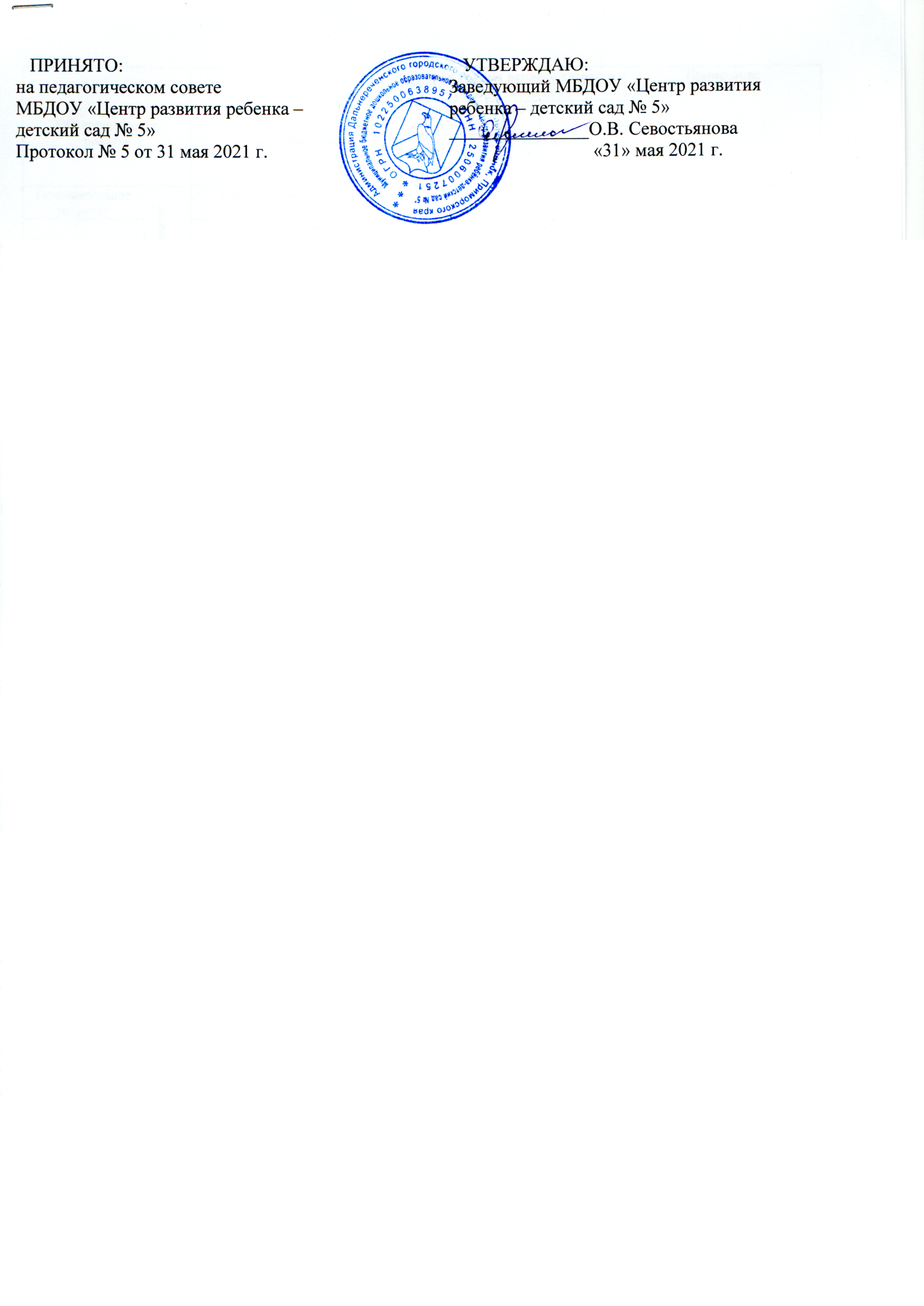 АНАЛИЗОБРАЗОВАТЕЛЬНОЙ ДЕЯТЕЛЬНОСТИМУНИЦИПАЛЬНОГО  БЮДЖЕТНОГО ДОШКОЛЬНОГО ОБРАЗОВАТЕЛЬНОГО  УЧРЕЖДЕНИЯ  «ЦЕНТР РАЗВИТИЯ РЕБЕНКА - ДЕТСКИЙ САД № 5»ДАЛЬНЕРЕЧЕНСКОГО ГОРОДСКОГО ОКРУГАза 2020/2021 учебный годг. Дальнереченск1. Информационная справка.      Детский сад осуществляет свою деятельность в соответствии с:1. Законом РФ «Об образовании в Российской Федерации» от 29.12.2012 г. №273-ФЗ;2. Приказом Министерства образования и науки России от 17.10.2013 № 1155 «Об утверждении федерального государственного образовательного стандарта дошкольного образования»; 3. Постановлением Главного государственного санитарного врача Российской Федерации от  28.09.2020 г. № 28 «Об утверждении санитарных правил СП 2.4. 3648-20 «Санитарно-эпидемиологические требования к организациям воспитания и обучения, отдыха и оздоровления детей и молодежи»;4. Постановлением Главного государственного санитарного врача Российской Федерации от  28.01.2021 г. № 2 «Об утверждении санитарных правил и норм САНПИН 1.2.3685 – 21 «Гигиенические нормы и требования к обеспечению безопасности и (или) безвредности для человека факторов среды обитания»;5. Приказом Министерства просвещения Российской Федерации № 236 от 15 мая 2020 года «Об утверждении Порядка приема на обучение по образовательным программам дошкольного образования»; 6. Приказом Министерства просвещения Российской Федерации № 471 от 08 сентября 2020 года «О внесении изменений в  Порядок приема на обучение по образовательным программам дошкольного образования, утвержденный приказом Министерства просвещения Российской Федерации от 15 мая 2020 года № 236»;7. Образовательной программой МБДОУ «Центр развития ребенка – детский сад № 5»;8. Уставом МБДОУ «Центр развития ребенка – детский сад № 5».      В детском саду функционируют 16 групп. Списочный состав детей – 402 человек: одна группа раннего возраста, три  младших группы -  дети с 3 до 4 лет, четыре средних группы – дети с 4 до 5 лет, четыре старших групп – дети с 5 до 6 лет, четыре подготовительных группы – дети с 6 до 7 лет.       Режим работы дошкольного образовательного учреждения.- с сентября по май – воспитательно - образовательный процесс; - с июня по август – летняя оздоровительная кампания;- рабочая неделя – пятидневная; - длительность пребывания детей – 10,5 часов; - ежедневный график работы: с 7.45 до 18.15 часов; - выходные дни: суббота, воскресенье, праздничные дни, установленные законодательством Российской Федерации.2. Анализ работы МБДОУ «Центр развития ребенка – детский сад № 5» за 2020 - 2021 учебный год.    Образовательный процесс в детском саду в 2020-2021 учебном году осуществлялся на основании образовательной программы МБДОУ «Центр развития ребенка – детский сад № 5» Дальнереченского городского округа в контексте с ФГОС ДО по следующим образовательным областям:социально-коммуникативное развитие (социализация, развитие общения, нравственное воспитание, ребенок в семье и сообществе, патриотическое воспитание, самообслуживание, самостоятельность, трудовое воспитание);познавательное развитие  (развитие познавательно – исследовательской деятельности, приобщение к социокультурным ценностям, формирование элементарных математических представлений, ознакомление с миром природы);речевое развитие (развитие речи, приобщение к художественной литературе);художественно-эстетическое развитие (приобщение к искусству, изобразительная деятельность, конструктивно-модельная деятельность, музыкальная деятельность);физическое развитие (формирование начальных представлений о здоровом образе жизни, физическая культура).       В 2020-2021 учебном году педагогическая работа дошкольного учреждения была направлена на решение следующих годовых задач:1. Формировать у детей представления о родном крае, городе с применением информационно-коммуникативных технологий.2. Совершенствовать работу по сохранению и укреплению здоровья дошкольников посредством применения здоровьесберегающих технологий.3.  Углубить работу по речевому развитию дошкольников через использование современных технологий и методов. 4. Внедрять в работу детского сада современные формы сотрудничества педагогов с родителями для  повышения их педагогической компетентности в вопросах обучения и воспитания детей дошкольного возраста. 2.1. Анализ работы по охране жизни и здоровья детей.     Работа в данном направлении была направлена на охрану жизни и сохранение здоровья детей.  Случаи  детского травматизма, чрезвычайные происшествия, связанные с выполнением инструкции «По организации  жизни и здоровья детей в детских  садах и на детских площадках» - отсутствуют.       Для охраны и укрепления здоровья детей в детском саду имеется процедурный кабинет, кабинет для медицинского осмотра детей, изолятор. Функционируют спортивный - музыкальный зал, физкультурная площадка. В каждой группе воспитателями созданы центры  двигательной  активности, где имеется  необходимое  физическое  оборудование как традиционное, так и изготовленное самостоятельно, атрибуты для подвижных игр, для индивидуальной профилактической работы с детьми. Всеми воспитателями собраны картотеки подвижных игр, гимнастики после сна,  логоритмических упражнений, гимнастики для глаз, комплексы точечного массажа.     Согласно образовательной программе детского сада с детьми проводятся следующие мероприятия: физкультурная деятельность в помещении (2 раза в неделю) и на прогулке (1 раз в неделю), утренняя гимнастика, закаливающие и гигиенические процедуры, ситуативные беседы при проведении режимных моментов, чтение художественной литературы, прогулки, подвижные игры, организуется самостоятельная деятельность детей в физкультурных центрах.     Педагоги успешно применяют инновационные здоровьесберегающие технологии:  психогимнастики, аутотренинга, музыкотерапии, логоритмики, элементов релаксации и хатка-йоги.     Воспитатели используют наглядный материал, словесные и практические методы, связанные с практической двигательной деятельностью детей, обеспечивающие действенную проверку правильности восприятия движении на собственных мышечно-моторных ощущениях.      В младших группах при обучении детей движениям педагоги широко применяют игровые приемы, способствующие эмоционально-образному уточнению представлений о характере движений. С детьми старшего дошкольного возраста используется соревновательный метод.           Организация двигательной активности детей на прогулке способствует формированию двигательных умений и навыков дошкольников.     С целью сохранения и укрепления здоровья дошкольников в октябре месяце в детском саду прошла тематическая неделя «Азбука здоровья», в ходе которой воспитатели провели следующие мероприятия:- беседы «Сохрани свое здоровье сам», «Витамины укрепляют организм», «Не боимся мы дождей и осенних хмурых дней!», «Что такое здоровое питание?»- викторины «Азбука здоровья».- просмотр мультипликационных фильмов «Смешарики» из цикла «Азбука здоровья», серии «Неравные условия», «Марафонец», «Нездоровый рекорд», «Здорово быть здоровым!», «Супербактерия».- Чтение художественной литературы Чуковский К. «Мойдодыр», Барто А. «Девочка чумазая», Барто А. «Зарядка», Галиев Ш. «Заяц на физзарядке», Заходер Б. «Гимнастика для головастика», Михалков С. «Весёлый турист», Суслов В. «Про Юру и физкультуру», Аким Я. «Мыло», Коростылёв В. «Королева Зубная щётка», Маяковский В. «Что такое хорошо и что такое плохо?», Барто А. «На прогулку», Маршак С. «Рано в кровать!», Кончаловская Н. «Про овощи», Михалков С. «Про девочку, которая плохо кушала», Тувим Ю. «Овощи».- оформление выставок рисунков «За здоровьем в детский сад».     Медицинское обслуживание в детском саду осуществляет городская  детская поликлиника.          Специалистами поликлиники проводится осмотр детей, диспансеризация детей к школе,
вакцинация. ДОУ предоставляет помещение с соответствующими условиями для работы медицинского работника, осуществляет контроль их работы в целях охраны и укрепления здоровья детей и работников.      Медицинский кабинет оснащён необходимым медицинским оборудованием, медикаментами, Медицинский работник наряду с администрацией детского сада несет ответственность за здоровье и физическое развитие детей, проведение лечебно-профилактических мероприятий, соблюдение санитарно - гигиенических норм, режима, за качеством питания.      Медицинский работник проводит консультирование сотрудников  и родителей воспитаников.
Педагогический состав детского сада и медперсонал совместно решают вопросы профилактики
заболеваемости с учетом личностно ориентированного подхода, кадровой политики,
материально-технического оснащения, взаимодействия с семьей в вопросах закаливания,
физического развития и приобщения детей к спорту. Все оздоровительные и спортивные
мероприятия для детей планируются и согласовываются с медперсоналом.     Организация питания в детском саду соответствует санитарно-эпидемиологическим правилам и нормативам. Организовано 4-х разовое питание: завтрак, обед,
полдник. Питание организовано в соответствии с примерным десятидневным меню.      Пищеблок детского сада укомплектован технологическим оборудованием для приготовления различных блюд и хранения продуктов. В рационе питания широко используются продукты с повышенной пищевой и биологической ценностью. Воспитатели уделяют должное внимание воспитанию у детей культуры питания. Организацию питания и работу пищеблока контролирует Роспотребнадзор, специалисты МКУ «Управление образования», бракеражная комиссия детского сада.      С целью улучшения состояния здоровья  сотрудники детского сада 4 апреля 2021 г приняли участие Всероссийская акция «10 000 шагов к жизни», приуроченная к Всемирному дню здоровья (Димова М.Л., Воробьева А.С., Рекун Н.В., Корытова Т.А, Казимир Н.А., Загороднюк Р.Е., Царёва А.В., Корниенко Т.А., Ткачук О.А.       Для развития у детей и родителей интереса к физической культуре, спорту, формирования стремления к здоровому образу жизни в городе Дальнереченске прошел спортивный праздник «Мы спортивная семья – папа, мамочка и я!», в котором принимала участие семья из детского сада Колечко Виталий Юрьевич, Ольга Александровна, Иван Витальевич, Иван и Алексей и заняли 1 место.     Следует продолжать работу по созданию условий для обеспечения снижения заболеваемости, совершенствованию форм физкультурно-оздоровительной работы с детьми в помещении и на свежем воздухе,  по сохранению здоровья воспитанников посредством создания системы формирования культуры здоровья.Мониторинг воспитанников по физическому развитию.2.2 Анализ работы по выполнению годовых задач в 2020 – 2021 учебном году.     Для реализации годовых задач проведены:* педагогический совет «Реализация регионального компонента в детском саду с учётом ФГОС ДО», на котором рассматривались следующие вопросы: - сообщение из опыта работы «Система работы с детьми старшего дошкольного возраста по реализации регионального компонента», Слободянюк Т.Ю., воспитатель старшей группы № 12.- сообщение из опыта работы «Значение центра по региональному компоненту в детском саду», Гаруст А.В., воспитатель подготовительной к школе группы № 11.- педагогическая викторина «Знаешь ли ты край, в котором  живешь?», Корытова Т.А., воспитатель подготовительной к школе группы № 10.- итоги смотра - конкурса  «Лучший видеоролик по региональному компоненту», Димова М.Л., старший воспитатель.- итоги тематического  контроля   «Организация работы по формированию у детей представления о родном крае, городе», Димова М.Л., старший воспитатель.* педагогический совет «Совершенствование работы по сохранению и укреплению здоровья дошкольников посредством применения здоровьесберегающих технологий», на котором рассматривались следующие вопросы:- сообщение из опыта работы «Роль игры в физическом развитии и укреплении здоровья дошкольника», Габидуллина В.В.- сообщение из опыта работы «Формирование культуры здоровья у детей дошкольного возраста», Андрейко В.А.- презентация «Использование оборудования по физическому развитию», Ткачук О.А., Сергиенко Н.В.- итоги тематической проверки по теме «Организация работы по сохранению и укреплению здоровья дошкольников», Димова М.Л., старший воспитатель.* педагогический совет «Работа по речевому развитию дошкольников через использование современных технологий и методов», на котором рассматривались следующие вопросы: - сообщение из опыта «Формирование речи детей через игровую деятельность», Троценко Т.М.- сообщение из опыта работы «Использование технологий по развитию связной речи в детском саду», Корниенко Т.А.- мастер – класс «Играем, речь развиваем», Кукса О.В., учитель-логопед.- итоги тематической проверки по теме «Организация работы по речевому развитию дошкольников»,  Димова М.Л., старший воспитатель.     С целью  оказания методической помощи воспитателям детского сада в поиске педагогических идей по совершенствованию воспитательно - образовательного процесса по региональному компоненту были проведены открытые просмотры по теме  «Формирование у детей представлений о родном крае, городе с применением информационно - коммуникативных технологий»:- НОД по образовательной области «Познание», «Животный мир Приморского края»,  Хиневич Е.В., воспитатель младшей группы № 5, Лукьянова О.Л., воспитатель младшей группы № 4, Козина О.Н., воспитатель средней группы № 3;- НОД по образовательной области «Познание», «Приморье - край родной», Слободянюк Т.Ю., старшей группы № 12, Андрейко В.А., воспитатель старшей  группы № 7, Куташова Г.А., воспитатель старшей группы № 9;- НОД по образовательной области «Познание», «Путешествие по родному городу Дальнереченску». Воспитатели подготовительных к школе группы Казимир Н.В., Гаруст А.В., Троценко Т.М., Волкова В.Н.   Для демонстрации своего инновационного опыты, реализации педагогических идеи по вопросам физического развития дошкольников в детском саду прошли открытые просмотры по теме «Работа по сохранению и укреплению здоровья дошкольников посредством применения современных здоровьесберегающих технологий». НОД показали Воробьева А.С., воспитатель средней группы № 8, Думченко Е.Ю., воспитатель средней группы № 6, Чернявская Т.Н., воспитатель группы раннего возраста № 1, Загороднюк Р.Е., воспитатель средней группы № 3, Гаврис Е.Ю., воспитатель средней группа № 6.     Открытые просмотры по теме «Работа по речевому развитию дошкольников через использование современных технологий и методов» провели:- работа над звукопроизносительной стороной речи, Кукса О.В., учитель – логопед, Корниенко Т.А., воспитатель младшей группы № 2,  Григоренко И.А., воспитатель средней группы № 13;- работа  над лексико – грамматической  стороной речи, Рекун Н.В., воспитатель средней группы № 8;- работа над связной речью, Корытова Т.А., воспитатель подготовительной к школе группа № 10,Габидуллина В.В., воспитатель подготовительной к школе группа № 15, Сергиенко Н.В., воспитатель старшей группы № 14     С целью повышения профессиональной компетенции педагогов детского сада прошли семинары – практикумы «Игры, которые лечат»,  «Система работы по воспитанию звуковой культуры речи у детей дошкольного возраста», а также консультации:- «Значение оздоровительной гимнастики после сна для детей дошкольного возраста».- «Сохранение психического здоровья детей в ДОУ и семье».- «Закаливание - фактор укрепления и сохранения здоровья детей». - «Игры по формированию звуковой культуры речи дошкольников».- «Фольклор как одна из форм работы по развитию речи».     С целью развития творческого потенциала педагогических работников  через видеоискусство в детском саду прошел смотр – конкурс «Лучший видеоролик  по региональному компоненту».Результаты конкурса:*номинация «За что люблю мой край  родной?» награждены грамотами за:I место – Слободянюк Татьяна Юрьевна, воспитатель старшей группы № 12;                 Гаруст Анна Владимировна, воспитатель подготовительной к школе группы № 11.II место – Козина Олеся Николаевна, воспитатель средней группы № 3;                 Яцина Вероника Борисовна, воспитатель младшей группы № 5.III место – Рекун Наталья Владимировна, Воробьева Алла Сергеевна, воспитатели средней группы № 8.участие – Сергиенко Наталья Владимировна, воспитатель старшей группы № 14;                 Рекун Наталья Владимировна, Лукьянова Ольга Леонидовна, воспитатели                  младшей группа № 4.* номинации «Город мой любимый, город мой родной!»:I место – Ткачук Оксана Анатольевна, воспитатель средней группы № 13;II место – Григоренко Ирина Алексеевна, воспитатель старшей группы № 14;участие  - Думченко Елена Юрьевна, воспитатель средней группы № 6.     Годовые задачи реализованы в полном объеме.2.3. Анализ выполнения основной образовательной программы детского сада.     В детском саду образовательный процесс в 2020 – 2021 учебном  году осуществлялся на основании образовательной программы Муниципального бюджетного дошкольного образовательного учреждения  «Центр развития ребенка – детский сад №5» Дальнереченского городского округа в контексте с ФГОС ДО по следующим образовательным областям:- физическое развитие: формирование начальных представлений о здоровом образе жизни, физическая культура;- речевое развитие: развитие речи, приобщение к художественной литературе;- познавательное развитие: формирование элементарных математических представлений, ознакомление с миром природы, развитие познавательно-исследовательской деятельности, приобщение к социокультурным ценностям;- художественно-эстетическое развитие: изобразительная деятельность, приобщение к искусству, музыкальная деятельность, конструктивно-модельная деятельность;- социально-коммуникативное развитие: социализация, развитие общения, ребенок в семье и сообществе, нравственное воспитание, трудовое воспитание, патриотическое воспитание, самообслуживание, самостоятельность.      Педагогическая работа дошкольного учреждения  направлена на решение следующих  задач: 1. Охрану и укрепление физического и психического здоровья детей, в том числе их эмоционального благополучия.2. Обеспечение равных возможностей для полноценного развития каждого ребенка в период дошкольного детства независимо от места жительства, пола, нации, языка, социального статуса, психофизиологических и других особенностей (в том числе ограниченных возможностей здоровья).3. Обеспечение преемственности целей, задач и содержания образования, реализуемых в рамках образовательных программ различных уровней (далее - преемственность основных образовательных программ дошкольного и начального общего образования).4. Создание благоприятных условий развития детей в соответствии с их возрастными и индивидуальными особенностями и склонностями, развития способностей и творческого потенциала каждого ребенка как субъекта отношений с самим собой, другими детьми, взрослыми и миром.5. Объединение обучения и воспитания в целостный образовательный процесс на основе духовно-нравственных и социокультурных ценностей и принятых в обществе правил и норм поведения в интересах человека, семьи, общества.6. Формирование общей культуры личности детей, в том числе ценностей здорового образа жизни, развития их социальных, нравственных, эстетических, интеллектуальных, физических качеств, инициативности, самостоятельности и ответственности ребенка, формирования предпосылок учебной деятельности.7. Обеспечение вариативности и разнообразия содержания Программ и организационных форм дошкольного образования, возможности формирования Программ различной направленности с учетом образовательных потребностей, способностей и состояния здоровья детей.8. Формирование социокультурной среды, соответствующей возрастным, индивидуальным, психологическим и физиологическим особенностям детей.9. Обеспечение психолого-педагогической поддержки семьи и повышения компетентности родителей (законных представителей) в вопросах развития и образования, охраны и укрепления здоровья детей.      Учебный план и режим дня составлены с учетом нормативно-правовых требований в соответствии с возрастом детей, содержание выстроено в соответствии с ФГОС, современными дидактическими требованиями с учетом предельно допустимых норм образовательной деятельности в течение дня и недели.     В образовательном процессе детского сада используются такие основные формы организации детей, как непрерывная образовательная деятельность; образовательная деятельность, организованная в ходе режимных моментов; образовательная деятельность в совместной деятельности педагога с детьми; самостоятельная деятельность детей; взаимодействие с семьями воспитанников. В зависимости от возраста детей, педагогической цели, материально-технического обеспечения группы, профессионального мастерства педагога они могут быть организованы фронтально, подгруппами или индивидуально.     Деятельность групп организуется в соответствии с календарно-тематическим планированием, принятом на педагогическом совете, утверждённым приказом заведующего. Педагоги осуществляют работу на основании календарного плана работы. Непосредственная образовательная деятельность, требующая повышенной познавательной активности и умственного напряжения детей, организовывается в первую половину дня. Для профилактики утомления детей проводятся физкультурные, музыкальные занятия, ритмика.      В образовательной деятельности сочетается использование вербальных, наглядных и практических методов, отводилось должное место продуктивным видам деятельности, в которых дошкольник способен к самовыражению и самореализации музыкальной деятельности, систематически решались задачи по экспериментально-исследовательской деятельности, создавались проблемно-поисковые ситуации.      Главная роль отведена игровым методам и приемам. Приоритетное значение отведено творческим играм: сюжетно-ролевым, строительно-конструктивным, играм-драматизациям, инсценировкам, играм с правилами.     Самостоятельная деятельность детей организуется во всех возрастных группах ежедневно в первой и во второй половинах дня. В течение дня объединяются различные по содержательной направленности ее виды (художественная, двигательная, речевая, игровая, трудовая, исследовательская и др.) и постепенно привлекаются к участию в них все дети данной группы. Содержание и уровень самостоятельной деятельности детей зависят от их опыта, запаса знаний, умений и навыков, уровня развития творческого воображения, самостоятельности, инициативы, организаторских способностей, а также от имеющейся материальной базы и качества педагогического руководства. Организованное проведение этой формы работы обеспечивается как непосредственным, так и опосредованным руководством со стороны воспитателя.     Индивидуальная работа с детьми, как самостоятельная организационная форма, проводится с детьми всех возрастов в свободные часы (во время утреннего приема, прогулок, в вечернее время) в помещениях и на свежем воздухе.      Весь воспитательно-образовательный процесс организуется в развивающей среде, которая способствует развитию ребенка с учетом его возрастных и индивидуальных особенностей. Таким образом, в детском саду созданы условия для реализации воспитательно-образовательного процесса. Социально-коммуникативное развитие.     В 2020 – 2021 учебном  году проводилась работа с детьми по основам безопасности жизни, по профилактике дорожно-транспортного травматизма: экскурсии, целевые прогулки, развлечения. В группах оформлены Центры по безопасности, которые систематически пополняются новым материалом.     С целью профилактики дорожно-транспортных происшествий с участием несовершеннолетних сентябрь 2021 г. прошла тематическая неделя по предупреждению ДДТ «Азбука дорожного движения», в ходе которой педагогами проведены:- беседы: «Разговор о правилах дорожного движения», «Правила дорожного движения выполняй без возражения», «Почему детям нельзя гулять на улице без взрослых?», «Переходим через улицу», «Мой друг – светофор».- непрерывная образовательная деятельность с детьми по развитию речи: рассматривание картин и иллюстраций,  составление описательных рассказов по картине и из личного опыта, разыгрывание ситуаций правильного и неправильного поведения на улице, в общественном транспорте, разучивание стихотворений, отгадывание загадок.- непрерывная образовательная деятельность с детьми по образовательной области «Познание».- чтение художественной литературы.- целевые прогулки.- просмотр мультфильмов по дорожной безопасности «Смешарики: Азбука безопасности», «Уроки Тетушки Совы», «Азбука безопасности на дороге».- дидактические игры. «Угадай, какой знак», «Знаешь ли ты?», «Путешествие на автомобилях», «Учим дорожные знаки», «Верно – неверно», «Мы пассажиры», «О чем говорит светофор?», «Четвертый лишний».- подвижные игры «Автобус», «Цветные автомобили», «Стоп!», «Зажги светофор», «Передай жезл!», «Красный, желтый, зеленый», «Воробушки и автомобиль».     На протяжении всего года проводится работа по воспитанию положительного отношения к труду. Начиная с младшего возраста, воспитатели организовывали труд в форме трудовых поручений. Дети вместе с воспитателем ухаживали за  растениями, дежурили по столовой. В средних группах детей учили  самостоятельно дежурить, трудиться в уголке природы. В старших и подготовительных группах постоянно проводится коллективный труд на участках  и хозяйственно-бытовой труд в группах. Но следует продолжать работу  по формированию у детей представлений о труде взрослых, его роли в обществе и жизни человека, позитивных установок к различным видам труда.      Воспитателям необходимо продолжать работу по социально-коммуникативному развитию детей, расширять их кругозор, учить доброжелательным взаимоотношениям через внедрение современных технологий эффективной социализации.Мониторинг воспитанников по социально-коммуникативному развитию.Познавательное развитие.     Работа по познавательному развитию была направлена на развитие у детей мышления, памяти, внимания, любознательности, формирование специальных способов ориентации, формирование логико – математических представлений у дошкольников через применение современных педагогических технологий.      Реализуя принципы развивающего обучения, используя новые технологии и методики, воспитатели развивали познавательные способности детей через разнообразные формы работы с детьми: рассматривание, наблюдение, игры – эксперименты, проблемные педагогические ситуации, исследовательскую и проектную деятельности, коллекционирование, викторины, конкурсы, использование схем, символов, знаков. Педагогом детского сада необходимо продолжать работу по вопросу поддержки детской инициативы в познавательном развитии дошкольника. Участие воспитанников в интеллектуальных конкурсах и олимпиадах.Мониторинг воспитанников по познавательному развитию.Речевое развитие.          В детском саду созданы необходимые условия для развития речи дошкольников в соответствии с принципами    федерального государственного образовательного стандарта дошкольного образования.           С целью развития речи детей педагогами используются разнообразные методы и приемы: игровой, словесный, практический, наглядный, метод активного восприятия (дающий детям возможность накапливать впечатления от художественных произведений), игры-превращения, образные упражнения; упражнения на развитие детской пластики; ритмические минутки; упражнения на развитие выразительной мимики;  просмотр кукольных спектаклей и беседы по ним; задания для развития речевой интонационной выразительности; упражнения по дикции (артикуляционная гимнастика), метод драматизации (позволяющий решать поставленные задачи через перевоплощение в художественный образ), игры драматизации, разыгрывание сказок и инсценировок. Постановки, и игры драматизации построены таким образом, чтобы каждый ребенок имел возможность проявить себя в какой - то роли. Используют игровые технологии, мнемотехнику, синквейн.     Педагогами также  используются такие методы и приемы как  рассматривание иллюстраций, открыток, чтение стихотворений, рассказов, сказок, просмотр кукольных спектаклей, поставленных совместными усилиями детей старшего возраста, выполнение разных творческих заданий, обыгрывание стихотворений, пересказ сказок и игровые ситуации,  игры на развитие эмоций, речевые игры, постановка проблемных вопросов, задания поискового характера, показ способа действия.     Воспитателям  необходимо продолжать работать над всеми сторонами речи в течение всего дня, используя разные формы работы, в младших группах особое внимание обращать на обогащение словаря детей, а в старших группах - на обучение связной речи и рассказыванию.     С целью расширения и уточнения представлений детей о Родном крае,  формирования у детей эстетического вкуса, интереса к поэтическому жанру художественной литературы был проведен смотра-конкурса чтецов «Люблю тебя - мой  край   Приморский!».Итоги конкурса:* номинация «Лучший исполнитель стихов среди воспитанников старших групп».I место –  Набока Максим, воспитанник старшей  группы  № 12;                  Настэко Ксения, воспитанница старшей  группы  № 14;  II место – Корытов  Александр, воспитанник старшей группы  № 7;III место –  Понкрашина Мария, воспитанница старшей группы  №  9;             Шахновская Вероника, воспитанница старшей группы  №  9.* номинация «Лучший исполнитель стихов среди воспитанников подготовительных к школе групп». I место –  Литвинова Ева, воспитанница подготовительной к школе группы  № 10;             Зинченко Алина, воспитанница подготовительной к школе группы  № 16; II место – Комков Александр, воспитанник подготовительной к школе группы  № 15;             Шаповалов Роман, воспитанник подготовительной к школе группы  № 16; III место –  Калашникова Ева, воспитанница подготовительной к школе группы  № 10;              Савина Николь, воспитанница подготовительной к школе группы  № 11;               Положенцев Ростислав, воспитанник подготовительной к школе группы  № 11. участие:       Ковалёва Варвара, воспитанница старшей группы № 7;       Клобуцкий Спартак,  воспитанник подготовительной к школе группы № 10;       Азьмука София, воспитанница подготовительной к школе группы  № 11;       Хижняк Виктория, воспитанница старшей группы № 14;       Лубань Кристина, воспитанница подготовительной к школе группы  № 15;       Ткаченко София,  воспитанница подготовительной к школе группы № 15;       Меркулова София, воспитанница подготовительной к школе группы  № 16.       Воспитанница подготовительной к школе группы № 10, Литвинова Ева, принимала участие в городском фестивале художественного творчества «Звезды Дальнеречья – 2021». Конкурс «Художественное чтение», номинация «Юмористический жанр» и заняла 1 место.Мониторинг воспитанников по речевому развитию.Художественно-эстетическое развитие.      В детском саду созданы все необходимые условия по художественно – эстетическому развитию детей дошкольного возраста.     Оборудованы театральные центры, которые  оснащены разными видами театров: пальчиковый, настольный, теневой театры, театр кукол би-ба-бо,   игрушек,  театр на фланелеграфе, театр масок, платковых кукол, театр на ложках, на палочках. В группах имеются уголки ряженья, литературные центры  в виде стеллажей или открытой витрины с книгами, которые подобранны согласно возрасту детей. Созданы музыкальные центры, центры изобразительного творчества.        Музыкальные руководители проводили праздники, досуговые мероприятия, развлечения, тематические занятия, праздники «Осенний карнавал»,  «Россия – Родина моя!», посвященный Дню Народного Единства,  конкурсно – развлекательная программа «Как прекрасно слово МАМА!», Новогодние утренники «А у нас Новый год! Елка в гости нас зовет!», Праздник, посвященный Дню Матери  «Единственной маме на свете», развлечения и досуги: «Колядки», «Прощание с ёлкой», «Масленица».      С целью создания приподнятой эмоциональной атмосферы в преддверии  Нового года,  побуждения сотрудников к творческой деятельности, раскрытия творческих способностей, воображения и фантазии, развития художественного вкуса в декабре 2020 г. был проведен смотр-конкурс поделок «Новогодняя  мастерская».        Итоги   смотра - конкурса. Номинация «Символ  года – 2021»: ГРАН – ПРИ – Василец Софья, воспитанница старшей  группы  № 12;  I место – Киприн Николай, воспитанник старшей  группы  № 7; Лехова Милана, воспитанница подготовительной к школе группы  № 11;  II место – Грищенко Кира, воспитанница старшей группы  № 9; Шахновская Вероника, воспитанница старшей группы  № 9; Мелконян Элен, воспитанница средней группы  № 8;III место –  Кучерявая Александра, воспитанница средней группы  №  6; Чечуй Екатерина, воспитанница средней группы  №  13; Демчук Евгения, воспитанница старшей группы  № 14;Головатюк Егор, воспитанник подготовительной к школе группы  № 10; Положенцев Ростислав, воспитанник подготовительной к школе группы  № 11;Участие –   Перееденко Варвара, воспитанница подготовительной к школе группы  №  16; Журавлев Богдан, воспитанник подготовительной к школе группы  №  15; Зюзин Мирон, воспитанник средней группы  № 3; Горноскуль Алексей, воспитанник младшей группы  № 4.   Номинация «Новогодняя  композиция»:I место –  Рудюк Валерия, воспитанница средней группы  № 8; Воскобойников Арсений, воспитанник подготовительной к школе группы  № 15; II место – Слободянюк Руслан, воспитанник ясельной  группы  № 1; Зюзин  Саммир, воспитанник старшей группы  № 12; III место –  Шаповалов Роман, воспитанник подготовительной к школе группы  № 16; Ковалева Варвара, воспитанница старшей группы  № 7; Давыдов Роман, воспитанник подготовительной к школе группы  № 11. Участие –   Родин Руслан, воспитанник подготовительной к школе группы  №  10; Шварев Александр, воспитанник подготовительной к школе группы  №  16; Давиденко Макар, воспитанник средней группы  № 8; Левон Кирилл, воспитанник старшей группы  № 14; Дземин Дмитрий, воспитанник младшей  группы  № 5; Поцков Роман, воспитанник младшей  группы  № 5.Номинация «Новогодняя  композиция с домиком»:I место –  Муливанов Денис, воспитанник младшей группы  № 4; Муливанов Никита, воспитанник средней  группы  № 13;II место – Балобина Вера, воспитанница старшей  группы  № 9; III место –  Копылова Дарина, воспитанница средней  группы  № 6.Номинация «Новогодняя  ёлочка - красавица»:I место –  Милевская Мирослава, воспитанница средней группы  № 8; II место – Бирюкова Арина, воспитанница младшей  группы  № 2; Вороной Савелий, воспитанник старшей группы  № 12; III место – Головатюк Егор, воспитанник подготовительной к школе группы  № 10. Участие – Светцов Александр, воспитанник подготовительной к школе группы  №  15; Боличенко Георгий, воспитанник подготовительной к школе группы  №  11; Сысолятина Валерия, воспитанница средней группы  № 3; Луцук Мария, воспитанница младшей  группы  № 5.Номинация «Оригинальная  ёлочка - красавица»:I место –  Казимир София, воспитанница старшей  группы  № 7; Гуляева Милена, воспитанница старшей  группы  № 12;II место – Веденеев Дмитрий, воспитанник старшей  группы  № 9; III место –  Габидуллина Александра, воспитанница средней  группы  № 13.Номинация «Новогодняя  открытка»:I место –  Коровин Артем, воспитанник младшей группы  № 4; II место – Кирилюк Леонид, воспитанник средней  группы  № 6; Корытов Александр, воспитанник старшей группы  № 7; III место – Михальчук Савелий, воспитанник старшей группы  № 9. Участие –   Кириллов Святослав, воспитанник подготовительной к школе группы  №  15; Агарков Тимур, воспитанник подготовительной к школе группы  №  16; Федорова Ангелина, воспитанница младшей  группы  № 2.Познахарев Глеб, воспитанник ясельной  группы № 1 награжден  грамотой за активное участие.      Педагогам детского сада необходимо продолжать развивать творческую инициативу, самостоятельность детей посредством художественно-эстетической деятильности.Участие воспитанников во всероссийских, международных конкурсах.Воспитанники детского сада принимали участие в краевом конкурсе социальной рекламы«ПДД: взгляд из-за парты».Мониторинг по выполнению образовательной программы за  2020 – 2021 учебный год.     Дети дошкольники любознательны, активны. Интересуются новым, неизвестным в окружающем мире (мире предметов и вещей, мире отношений и своем внутреннем мире). Задают вопросы взрослому, любят экспериментировать. Способны самостоятельно действовать (в повседневной жизни, в различных видах детской деятельности). В случаях затруднений обращаются за помощью к взрослому. Принимают живое, заинтересованное участие в образовательном процессе. Дошкольники способны управлять своим поведением и планировать свои действия на основе первичных ценностных представлений, соблюдающий элементарные общепринятые нормы и правила поведения. Ребенок способен планировать свои действия, направленные на достижение конкретной цели. Соблюдают правила поведения на улице (дорожные правила), в общественных местах (транспорте, магазине, поликлинике, театре и др.). У детей сформированы познавательные  процессы и способы умственной деятельности; имеется достаточный запас знаний о природе и обществе, развиты познавательные интересы и умение использовать эталоны как общепринятые свойства предметов. На конец года у дошкольников развита творческая инициатива; умеют ставить и формулировать конкретную цель, достигать результата, прикладывая для его достижения волевые усилия.     Регламентирует функционирование внутренней системы оценки качества образования «Положение о системе внутренней оценки качества дошкольного образования Муниципального бюджетного дошкольного образовательного  учреждения «Центр развития ребенка – детский сад № 5» Дальнереченского городского округа».      Целью системы оценки качества образования является установление соответствия качества дошкольного образования в детском саду федеральным государственным образовательным стандартам дошкольного образования.      Оценку качества образования и интерпретацию полученных результатов осуществляет заведующий детским садом и коллегиальные органы управления.     За отчетный  период оценка качества образования осуществлялась посредством:- системы внутрисадового  контроля;- общественной экспертизы качества образования;- итогового мониторинга выполнения целевых ориентиров государственного стандарта выпускников детского сада;- мониторинга качества образования.     В качестве источников  данных для оценки качества образования использовались:- образовательная статистика;- промежуточный и итоговый мониторинг достижения дошкольниками целевых ориентиров и планируемых результатов освоения образовательной программы;- мониторинговые исследования;- отчеты педагогов и воспитателей дошкольного учреждения;- посещение НОД, мероприятий, организуемых педагогами детского сада.     Качество условий реализации основной образовательной программы дошкольного образования предполагало оценку следующих элементов:- соответствие кадровых условий обязательным требованиям основной образовательной программы дошкольного образования;- соответствие материально-технических условий обязательным требованиям;- соответствие финансовых условий обязательным требованиям основной образовательной программы дошкольного образования;- наличие информационно-образовательной среды образовательного учреждения, ее соответствие обязательным требованиям;- учебно-методическое и информационное обеспечение реализации основной программы дошкольного  образования;- соответствие психолого-педагогических условий обязательным требованиям.2.4. Дополнительное образование воспитанников.     Направления дополнительных образовательных услуг определены в соответствии с запросами родителей воспитанников, с учетом образовательного потенциала дошкольного учреждения.     В дошкольном учреждении созданы условия для организации дополнительного образования воспитанников по следующим направлениям: 2.5. Анализ готовности выпускников ДОУ к школе.     С целью анализа содержания и качества подготовки воспитанников в детском саду осуществлялся мониторинг качества освоения программы воспитанниками с использованием диагностических методик.     Педагогическая диагностика (оценка индивидуального развития) осуществляется через наблюдение, беседы, продукты детской деятельности, специальные диагностические ситуации, организуемые воспитателями всех возрастных групп.      Анализ результатов по фронтальной проверке подготовительных к школе групп показал, что дети овладели универсальными предпосылками учебной деятельности, способны решать интеллектуальные задачи, психологически готовы к школе.  Мониторинг  готовности к школе подготовительных к школе групп.Методы и приемы, используемые педагогами, стимулируют познавательную активность детей, воображение, творчество. Дети овладели средствами общения и способами взаимодействия со взрослыми и сверстниками.       Качество подготовки воспитанников соответствует предъявляемым требованиям.
ООП ДОО реализуется в полном объеме. 2.5. Анализ работы с кадрамиСведения о педагогических кадрах:Старший воспитатель – 1Музыкальный руководитель – 2Воспитатель – 23Учитель – логопед – 1По образованию:Высшее педагогическое – 9  Среднее педагогическое специальное – 18По категориям:Высшая квалификационная категория – 7 Первая квалификационная категория – 13 Имеют соответствие занимаемой должности – 7Не имеют соответствие занимаемой должности – 0     Учебно-методическое обеспечение осуществляется в соответствии с образовательной программой детского сада.     Для осуществления образовательной деятельности, реализации приоритетных направлений разработана основная образовательная программа детского сада, а также программно – методическое обеспечение к ней: тематические, перспективные планы по всем разделам программы, конспекты занятий, диагностические материалы, рекомендации родителям.Методическое обеспечение образовательного процесса детского сада  включает в себя:1. Оказание помощи в развитии творческого потенциала педагогических работников: педагоги принимают активное участие в педагогических конкурсах.2. Удовлетворение информационных, учебно-методических, образовательных потребностей педагогических работников.3. Создание условий для организации и осуществления повышения квалификации педагогических работников: график повышения квалификации педагогических работников на пять лет, план повышения квалификации педагогических работников на учебный год. Проводятся активные формы обучения: семинары-практикумы, деловые игры, круглые столы, просмотры открытых мероприятий и мастер-классы.4. Оказание учебно-методической и научной поддержки всем участникам образовательного процесса.      Методическая работа в дошкольном учреждении обеспечивает развитие всего образовательного процесса в соответствии с новыми нормативно-правовыми документами, достижениями педагогической и психологической науки. Педагоги детского сада прошли  курсы повышения квалификации, принимали участие во всероссийских, краевых, городских конференциях, вебинарах, семинарах, методических объединениях.
       С целью повышения профессионального мастерства воспитателей, обобщение и распространение их педагогического опыта. 17.12.2020 в онлайн режиме  на базе детского сада прошло городское методическое объединение «Повышение качества дошкольного образования через внедрение современных педагогических технологий, форм и методов работы» на котором были рассмотрены следующие вопросы:1. Сообщение из опыта работы детского сада «Сторителлинг –  метод работы с детьми старшего дошкольного возраста».Сергейчик Ольга Александровна, заместитель заведующего по воспитательной и методической работе детского сада № 5.2. Сообщение из опыта работы «Секреты Су - Джок терапии для развития  детей старшего дошкольного возраста».Воробьева Алла Сергеевна, воспитатель детского сада № 5.3. Сообщение из опыта работы  «Нейрогимнастика с детьми старшего дошкольного возраста».Корытова Татьяна Алексеевна, воспитатель детского сада № 5.4. Сообщение из опыта работы «Современные технологии по развитию детей старшего дошкольного возраста. ТРИЗ - технология».Лавринчук Мария Юрьевна, воспитатель детского сада № 4.       Педагогический коллектив детского сада стремятся к постоянному повышению своего педагогического мастерства. Кадровая политика дошкольного учреждения направлена на развитие профессиональной компетентности педагогов.2.7. Анализ работы с родителями.Образовательная деятельность включает в себя непосредственную работу с родителями:- изучение семей воспитанников;- проведение работы по повышению правовой и психолого-педагогической культуры родителей;- создание условий для формирования доверительных отношений родителей с педагогическим коллективом детского сада.     Педагоги  использовали разнообразные  формы работы через различные платформы Интернета.2.8. Анализ административно – хозяйственной работы.     Муниципальное бюджетное дошкольное образовательное учреждение «Центр развития ребенка – детский сад №5» расположено во дворе жилого комплекса. Микрорайон – 11 квартал, спальный район, центр города Дальнереченска, ул. Уссурийская, 52 А; 4 дополнительные группы расположены по адресу: г. Дальнереченск, ул. Рябуха, 80. в здании ДШИ. Здание детского сада типовое, двухэтажное, кирпичное. Территория детского сада асфальтирована, озеленена насаждениями по всему периметру. На территории учреждения имеются различные виды деревьев и кустарников, газоны, клумбы и цветники. Есть спортивная площадка. Для каждой возрастной группы - отдельный участок для прогулки.В детском саду имеются все условия для пребывания ребенка в детском саду:музыкальный зал – 1;- медицинский блок –  кабинет приема, изолятор, процедурный кабинет;- кабинет заведующего –1;- методический кабинет – 1;- кабинет учителя - логопеда – 1;- кабинет музыкального руководителя – 1;- кабинет делопроизводителя – 1;- групповые комнаты  –  16;- кухня;- прачечная.     Каждая группа детского сада имеет групповое помещение, отдельную спальню, приёмную, туалетную комнаты. Группы оборудованы необходимой мебелью, мягким инвентарём.      Детский сад оснащен оборудованием для детской деятельности в помещении и на участке. В группах имеется игровой материал для познавательного, музыкального развития детей, для продуктивной и творческой деятельности, для сюжетно-ролевых игр, игрушки и оборудование для игр во время прогулок, оборудование для физического, речевого, интеллектуального развития. Созданы условия для совместной и индивидуальной активности детей.      В каждой группе имеются речевые, физкультурные и экологические центры, дидактические игры и книги по возрасту. В детском саду имеются технические средства обучения, мультимедийное оборудование. Создана электронная методическая библиотека.      Предметно-развивающая среда соответствует возрасту детей, периодически дополняется и обновляется в соответствии с требованиями ФГОС ДО.     Состояние материально–технической базы учреждения соответствует санитарным нормам.  Проведен косметический ремонт всех помещений детского сада.      В детском саду разработана и реализуется программа по комплексной безопасности учреждения.     С целью обеспечения противопожарной и антитеррористической безопасности в здании детского сада имеются:- автоматическая охранно – пожарная сигнализация;- видеонаблюдение;- система оповещения людей о пожаре;- кнопка экстренного реагирования и вызова ООО «Иман Охрана»;- разработан паспорт антитеррористической безопасности;- разработана схема оповещения сотрудников. Порядок ее выполнения доведен до соответствующих сотрудников;- проводится регулярный инструктаж сотрудников и воспитанников детского сада по повышению антитеррористической безопасности  и правилам поведения в случае возникновения различных  чрезвычайных ситуаций.     Для обеспечения безопасности воспитанников в детском саду осуществляются следующие мероприятия:- проводятся инструктажи для педагогических работников по охране жизни и здоровья детей;- учебные тренировки по эвакуации воспитанников и персонала;- беседы и занятия с воспитанниками по основам пожарной безопасности и правилам поведения на дороге;- реализуется план работы по профилактике травматизма;- разрабатываются новые инструкции по охране труда в соответствии с требованиями Трудового кодекса РФ и законодательства по охране труда;- систематически обновляется стенд по гражданской обороне;- с сотрудниками проводятся инструктажи: вводный, первичный, повторный, внеплановый, целевой;- проводится противопожарный инструктаж и инструктаж по мерам электробезопасности с сотрудниками 1 раз в 6 месяцев;- осуществляется контроль за своевременным проведением инструктажей по охране труда на рабочем месте, проведением инструктажей по соблюдению мер безопасности перед  мероприятиями.     Материально-техническое оснащение учебного процесса наглядными, учебными и игровым оборудованием, обеспеченность воспитанников дидактическими материалами значительно улучшилось, имеется в достаточном количестве и позволяет реализовать основную образовательную программу. В то же время, необходимо продолжать работу по укреплению материально-технической базы образовательного процесса, эстетического оформления интерьера ДОУ и территории.      По результатам работы педагогического коллектива за 2020 - 2021 учебный год можно сделать следующие вывод, что образовательная деятельность в детском саду реализована на достаточно высоком уровне.Исходя из вышеизложенного, перед коллективом детского сада в следующем 2021-2022 году стоят задачи:- Формировать профессиональные умения педагогов по развитию любознательности и познавательной активности детей через познавательно – исследовательскую деятельность.- Продолжать повышать уровень профессионального мастерства педагогов по развитию творческой инициативы, самостоятельности  у детей посредствам продуктивной деятельности.- Создавать условия для повышения профессиональной компетенции педагогов через внедрение современных технологий эффективной социализации детей дошкольного возраста.Полное наименование организацииМуниципальное бюджетное дошкольное образовательное учреждение «Центр развития ребенка – детский сад № 5» Дальнереченского городского округа.Сокращенное названиеМБДОУ «ЦРР – детский сад № 5»Юридический адрес. Дальнереченск, Приморский край, ул.Уссурийская 52 А.Телефон8(42356)25-3-44е – mailds5-dgo@yandex.ruАдрес сайтаwww.ds – dgo.ucoz.ruЗаведующийСевостьянова Ольга ВасильевнаЛицензиясерия 25Л01 0001084, регистрационный номер № 42 от 26 января 2016 года.ГруппаУровень  сформированностиУровень  сформированностиУровень  сформированностиГруппасформирован%частично сформирован%не сформирован%Группа раннего возраста № 17030-Младшая группа № 246468Средняя группа № 38020-Младшая группа № 4563410Младшая группа № 569274Средняя группа № 68218-Старшая группа № 78020-Средняя группа № 87327-Старшая группа № 980 164Подготовительная к школе группа № 108812-Подготовительная к школе группа № 11973-Старшая группа № 127525-Средняя группа № 13964-Старшая группа № 148614-Подготовительная к школе группа № 158416-Подготовительная к школе группа № 16964-ГруппаУровень  сформированностиУровень  сформированностиУровень  сформированностиГруппаСформирован%частично Сформирован%не сформирован%Группа раннего возраста № 145505Младшая группа № 2503911Средняя группа № 38020-Младшая группа № 4484210Младшая группа № 559329Средняя группа № 65743-Старшая группа № 7928-Средняя группа № 854424Старшая группа № 977194Подготовительная к школе группа № 107327-Подготовительная к школе группа № 11982-Старшая группа № 126436-Средняя группа № 13964-Старшая группа № 148614-Подготовительная к школе группа № 1568284Подготовительная к школе группа № 16964-1.Всероссийская олимпиада «Дорожная азбука для дошколят»Октябрь 2020Рекун Н.В.Муливанов Денисдиплом 1 место2.Всероссийская викторина «Время знаний», «Здоровый образ жизни».Ноябрь 2020Казимир Н.А.Сажина Анжелинадиплом 2 место3.Всероссийская викторина «Время знаний», «Год экологии в России».Ноябрь 2020Корытова Т.А.Усова Валериядиплом 2 место4.Всероссийская викторина «Лимпопо», «Моя любимая мама».Ноябрь 2020Рекун Н.В.Милевская Мирославадиплом 1 место5.Всероссийская викторина «Лимпопо», «Помоги планете».Ноябрь 2020Рекун Н.В.КовалеваАленадиплом 1 место6.Всероссийская олимпиада «Хочу все знать», «Флора и Фауна Приморского края», Федеральный инновационный центр образования «Эталон».10.11.2020Думченко Е.Ю.МальцевКириллдиплом 1 место7.Всероссийская олимпиада «Путешествие по сказкам К.И. Чуковского», Всероссийское образовательное издание «ПЕДПРОСПЕКТ».14.11.2020Думченко Е.Ю.РодинАртемдиплом 1 место8.Всероссийская викторина «Время знаний», «Новогоднее чудо».декабрь 2020Волкова В.Н.РешетовВладиславБазылев Савелийдиплом 1 местодиплом 1 место9.Всероссийская викторина «Лимпопо», «Театральный калейдоскоп».декабрь 2020Волкова В.Н.ШаповаловРомандиплом 2 место10Международная олимпиада по ПДД для дошкольников и начальных классов», Международный образовательно-просветительский портал «ФГОС онлайн».01.12.2020Ткачук О.А.СтасюкТимофейдиплом 1 место11Всероссийская олимпиада «Хочу всё знать!», Всероссийский образовательный портал «Педагоги России».03.12.2020Думченко Е.Ю.АнтиповНикитадиплом 1 место12.Всероссийская викторина «Время знаний», «Военные профессии».Февраль 2021Корытова Т.А.Клобуцкий Спартакдиплом 1 место12.«Здоровый образ жизни».Февраль 2021Корытова Т.А.Хлепитько ВероникаХлепитько Вероникадиплом 1 место13.Международная олимпиада. IIIМеждународный марафон. Номинация «В гости к лету».17.05.2021Слободянюк Т.Ю.Набока МаксимБойко АринаКондратенкоАнастасиядиплом 1 степенидиплом 1 степенидиплом 1 степениГруппаУровень  сформированностиУровень  сформированностиУровень  сформированностиГруппасформирован%частично сформирован%не сформирован%Группа раннего возраста № 145505Младшая группа № 2543115Средняя группа № 36040-Младшая группа № 4385210Младшая группа № 546459Средняя группа № 63961-Старшая группа № 76832-Средняя группа № 858384Старшая группа № 954424Подготовительная к школе группа № 10819Подготовительная к школе группа № 118614-Старшая группа № 127228-Средняя группа № 136832-Старшая группа № 147129-Подготовительная к школе группа № 156436-Подготовительная к школе группа № 16964-ГруппаУровень  сформированностиУровень  сформированностиУровень  сформированностиГруппасформирован%частично сформирован%не сформирован%Группа раннего возраста № 145505Младшая группа № 2542719Средняя группа № 3454510Младшая группа № 4385210Младшая группа № 5632213Средняя группа № 63367-Старшая группа № 75248-Средняя группа № 834624Старшая группа № 969304Подготовительная к школе группа № 105743-Подготовительная к школе группа № 1172253Старшая группа № 1254397Средняя группа № 1348484Старшая группа № 147525-Подготовительная к школе группа № 156436-Подготовительная к школе группа № 1664624№Мероприятие Дата РуководительУчастники результат       1.Всероссийский конкурс творческих работ из фантиков «Яркие такие фантики цветные!», номинация «Творческая», Всероссийский центр гражданских и молодежных инициатив «Идея», г. Оренбург02.09.2020Ткачук О.А.Светлакова ЕкатеринаБлощиченко ЕкатеринаЛейман Варварадиплом 1 степенидиплом 2 степенидиплом 2 степени2.Всероссийский конкурс «Изумрудный город»13.09.2020Троценко Т.М.Костина ВарвараДзелинскаяСветлана1 место1 место3.Всероссийский конкурс детского изобразительного искусства «Этюды природы. Ранняя осень», номинация «Художественное творчество», Всероссийский центр проведения и разработки интерактивных мероприятий «Мир педагога», г. Москва.15.09.2020Хиневич Е.В.Алифанов Михаилдипломлауреата 2 степени4.Всероссийский конкурс детского рисунка «Красота родного края» в рамках Всероссийской педагогической конференции «Нравственно-патриотическое воспитание: основные проблемы и перспективы формирования», ООО «Высшая школа делового администрирования».22.09.2020Загороднюк Р.Е.Зюзин Саммирдиплом1 место5.Всероссийский творческий конкурс «Осенняя пора – очей очарованье…», номинация «Рисунок», работа «Сохрани тигра», образовательный портал «НИКА».24.09.2020Гаруст А.В.Давыдов Романдиплом призера6.Всероссийский творческий конкурс «Природа родного края!», номинация «Рисунок», работа «Один день из жизни Амурского тигра», образовательный портал «НИКА».24.09.2020Гаруст А.В.Горох Лададипломпобедителя7.Международный конкурс для детей и молодежи «Творчество и интеллект», номинация «Изобразительное творчество», Ассоциация педагогов России «АПРель».01.10.2020Хиневич Е.В.Ковалёва ВаряКиприн Николайдиплом3 местодиплом3 место8.Всероссийский творческий конкурс «Волшебное мгновение моего лета», Образовательный портал «НИКА».05.10.2020Габидуллина В.В.ЛубаньКристинадиплом призера9.Всероссийский конкурс детского рисунка «Кино и я», ООО «Высшая школа делового администрирования».06.10.2020Слободянюк Т.Ю.Вороной СавелийЗюзинСаммирКондратенкоАнастасияЕстропова КираНабокаМаксимБочаров Михаилдиплом1 местодиплом2 местодиплом2 местодиплом1 местодиплом2 местодиплом1 место10Всероссийский конкурс «Самый умный пешеход», всероссийское издание «ПЕДРАЗВИТИЕ».08.10.2020Хиневич Е.В.Колечко Алексейдиплом1 место11Всероссийский творческий конкурс «Пейзажи Родины моей!», рисунок «Мое Приморье», образовательный портал «НИКА».15.10.2020Гаруст А.В.Азьмука Софиядипломпризёра12Всероссийский творческий конкурс «Осенние фантазии», рисунок «Осень», творческая мастерская «РИСУЙСНАМИ».октябрь 2020Сергиенко Н.В.БородинСергейНастэкоКсенияЯцумина НадеждаЯщенкоПолинасертификатучастникасертификатучастникасертификатучастникасертификатучастника13Всероссийский творческий конкурс «Детские фантазии», работа «Золотая хохлома», творческая мастерская «РИСУЙСНАМИ».октябрь 2020Волкова В.Н.Колесникова Верасертификатучастника14Всероссийский конкурс «Родина моя», работа «Приморский край – мой край родной», Международный образовательный портал «Солнечный свет».22.10.2020Гаруст А.В.БоличенкоГеоргийдиплом1 место15Всероссийский творческий конкурс «Пейзажи Родины моей», Образовательный портал «Ника».25.10.2020Корытова Т.А.Калашникова Евасертификатучастника16Всероссийский творческий конкурс «Осенняя пора – очей очарование», Образовательный портал «Ника».25.10.2020Корытова Т.А.Сажина АнжеликаСтепанюгинаЗлатаКорниенкоВалериядипломпобедителядипломпобедителядипломпризера17Всероссийский детский конкурс рисунка и прикладного творчества «Эти забавные животные!». Высшая школа делового администрирования.28.10.2020Троценко Т.М.УдовикСергейЛубаньКристинаЖуравлевБогданВешкаНиколайдиплом 3 местодиплом 1 местодиплом 2 местодиплом 1 место18Всероссийский творческий конкурс «Осенний ежик», Всероссийское объединение открытий и развитие по информационным технологиям «Дом педагога», г. Москва.29.10.2020Лукьянова О.Л.СлушаеваЕленадиплом1 степени19Краевой конкурс для детей и молодежи «Творчество и интеллект», Номинация «Презентация», название работы «Мой город», сайт «Миллениум».30.10.2020Гаруст А.В.Лаврененко Маргаритадиплом1 степени20Всероссийский творческий конкурс «Подводный мир», творческая мастерская «РИСУЙСНАМИ»октябрь 2020Корытова Т.А.ПогонецДмитрийсертификат участника21Всероссийский творческий конкурс «Люби и знай родной свой край », творческая мастерская «РИСУЙСНАМИ»октябрь 2020Корытова Т.А.КорниенкоВалерияКаминскийВячеславсертификат участника22Всероссийский конкурс «Краеведение», работа «Город в котором я живу», международный образовательный портал «Солнечный Свет».03.11.2020Гаруст А.В.Игнатенко Виктордиплом1 место23Всероссийский конкурс детского рисунка, посвященный Дню народного единства «Мы вместе». Высшая школа делового администрирования.06.11.2020Троценко Т.М.ЛубаньКристинаКовриженко УльянаКостинаВарвараСветцов АлександрТкаченкоСофияЗименокКирадиплом3 местодиплом2 местодиплом2 местодиплом1 местодиплом1 местодиплом1 место23Всероссийский конкурс детского рисунка, посвященный Дню народного единства «Мы вместе». Высшая школа делового администрирования.06.11.2020Слободянюк Т.Ю.ЛевандовскийГеоргийКошелеваСофьяВоронойСавелийПершинаАннаНабокаМаксимПознахареваВасилисаЗюзинСамирдиплом2 местодиплом3 местодиплом2 местодиплом3 местодиплом1 местодиплом2 местодиплом1 место24Всероссийский конкурс для детей и молодежи» Творчество и интеллект», номинация «Видео», название работы «Приморье – мой край родной», международное образовательное издание «Шаг вперед».08.11.2020Гаруст А.В.АникинАлександрдиплом1 место25Всероссийский дистанционный конкурс для детей и педагогов «Золотая рыбка», номинация «Изобразительное искусство», работа «Единство НАРОДОВ».10.11.2020Волкова В.Н.РагулинМакардиплом1 степени26Всероссийский конкурс для детей и молодежи «Творчество и интеллект», номинация «Семья», работа «Моя семья», Всероссийский центр образования и развития «МИЛЛЕНИУМ»10.11.2020Лукьянова О.Л.КовалеваАленадиплом1 степени27Международный конкурс для детей и молодежи «Творческий поиск», г. Москва. Номинация «Животный мир». Работа «Домашние животные». Российский Инновационный Центр Образования.12.11.2020Казимир Н.А.ГрузоваЗаринадиплом 1 место28III Всероссийский конкурс «ГОРДОСТЬ РОССИИ», Центр организации и проведения дистанционных конкурсов для дошкольников, школьников, воспитателей и педагогов «Гордость России».12.11.2020Габидуллина В.В.Волкова В.Н.ТкаченкоСофияАгарковТимурдиплом1 степенидиплом1 степени29Международный конкурс детского рисунка «Мамино счастье», работа «Мама – солнышко моё», Международный центр проведения и разработки интерактивно – образовательных мероприятий «Талант Педагога», г. Москва.16.11.2020Лукьянова О.Л.КлимоваАннадиплом1 степени30Всероссийский конкурс для детей и молодежи «Мое право», номинация «Изобразительное творчество», Всероссийский педагогический портал «ФГОС России»16.11.2020Думченко Е.Ю.АникинаВероникаКопыловаДаринаРодинАртемдиплом3 местодиплом1 местодиплом1 место31Всероссийский конкурс для детей и молодежи «Страна талантов», номинация «Путешествие», ВПО «Доверие».16.11.2020Гаврис Е.Ю.АникинАлександрдиплом1 место32Всероссийский конкурс детских поделок «Бумажная фантазия», ООО «Высшая школа делового администрирования».17.11.2020Слободянюк Т.Ю.Троценко Т.М.Чернявская Т.Н.ВоронойСавелийЗюзинСаммирБеляйАндрейБочаровМихаилПознахареваВасилисаБойкоАринаПершинаАннаЛубаньКристинаЖуравлёвБогданСлободянюкРусланМизюкАглаяЛехСофияПознахаревГлебПономарёваКсенияПыжовАртёмдиплом3 местодиплом1 местодиплом1 местодиплом1 местодиплом1 местодиплом2 местодиплом2 местодиплом1 местодиплом1 местодиплом1 местодиплом2 местодиплом2 местодиплом2 местодиплом2 местодиплом2 место33Всероссийский конкурс «Милая мама», Планета педагогов.26.11.2020Хиневич Е.В.КипринНиколайдиплом1 место34Всероссийский конкурс для детей и молодежи «Творчество и интеллект», номинация «Литературное творчество», Международное образовательное издание «ШАГ ВПЕРЕД».30.11.2020Гаруст А.В.ЛеховаМиланадиплом1 место35Всероссийский творческий конкурс «Маме с любовью», творческая мастерская «РИСУЙСНАМИ».ноябрь 2020Корытова Т.А.Савченко АлинаСитникова Аринадиплом2 степенидиплом1 степени36Всероссийский детский конкурс рисунка и декоративно - прикладного творчества «Мама, я тебя люблю!», ООО «Высшая школа делового администрирования».01.12.2020Загороднюк Р.Е.Слободянюк Т.Ю.Чернявская Т.Н.Зюзин МиронОвчаренкоРадионЗюзин СаммирКондратенкоАнастасияБочаровМихаилПознахареваВасилисаНабокаМаксимВоронойСавелийСуляндзигаСофияГрузоваЗаримаСлободянюкРусландиплом3 местодиплом1 местодиплом2 местодиплом2 местодиплом3 местодиплом3 местодиплом3 местодиплом1 местодиплом1 местодиплом1 местодиплом3 место37Всероссийский конкурс для детей и молодежи «Творчество и интеллект», номинация «Изобразительное творчество», Ассоциация педагогов России «АПРель».02.12.2020Гаврис Е.Ю.ПроценкоАртемийдиплом1 место38Международный конкурс для детей и молодежи «Творчество и интеллект», номинация «Изобразительное творчество», Международное образовательное издание «ШАГ ВПЕРЕД».03.12.2020Лукьянова О.Л.ФиногеновРодионГорноскульАлексейдиплом1 местодиплом1 степени39Всероссийский конкурс «Родина моя», Международный образовательный портал «Солнечный свет»07.12.2020Волкова В.Н.СергеевАнтондиплом1 место40Всероссийский конкурс детских рисунков «Зимушка – зима». ООО «Высшая школа делового администрирования».11.12.2020Рекун Н.В.МуливановДенисКовалёва АленаМилевскаяМирославаБурдюгКирадиплом1 местодиплом3 местодиплом1 местодиплом2 место41Международный конкурс изобразительного и декоративно-прикладного творчества «Новогодняя открытка своими руками. Центр «ТАЛАНТ ПЕДАГОГА», г. Москва.29.12.2020Лукьянова О.Л.Финогенов РодионЛауреат1 степени42Всероссийский конкурс декоративно - прикладного творчества «Город мастеров». ООО «Высшая школа делового администрирования». 29.12.2020Чернявская Т.Н.СлободянюкРуслан ЖарченкоСофияРакМаксимПознахаревГлебПодгорныйМатвейДавыдоваАмалиядиплом1 местодиплом3 местодиплом3 местодиплом2 местодиплом2 местодиплом1 место43Всероссийский конкурс «Природа вокруг нас», Всероссийское издание «ПЕДПРОСПЕКТ. ру»декабрь 2020Волкова В.Н.Шварёв Александрдиплом1 место44Международный конкурс для детей и молодежи «Страна талантов», г. Москва. Номинация «Изобразительное творчество». ВПО «Доверие».04.01.2021Гаврис Е.Ю.Горох Лададиплом1 место45Всероссийский конкурс детского рисунка «Новогодний фейерверк». ООО «Высшая школа делового администрирования».13.01.2021Слободянюк Т.Ю.ВоронойСавелийНабокаМаксимБочаровМихаилдиплом3 местодиплом2 местодиплом2 место46Международный конкурс для детей и молодежи «Красавица елочка в гости пришла». Международное образовательное издание «ШАГ ВПЕРЕД»14.01.2021Думченко Е.Ю.АнтиповНикитадиплом1 место47Международный творческий конкурс «Престиж». Международный образовательный портал «Престиж»,г. Санкт - Петербург18.01.2021Лукьянова О.Л.КириенкоКонстантиндиплом 2 степени48Всероссийский конкурс детского и юношеского творчества «Живой символ года», посвященный символу 2021 года. «Новое Достижение», г. Москва.21.01.2021Андрейко В.А.Киприн Николайдиплом1 степени49Всероссийский конкурс детского и юношеского творчества «Рождественская открытка». Всероссийский центр проведения и обработки интерактивных мероприятий «МИР ПЕДАГОГА»21.01.2021Андрейко В.А.Ковалева Варварадиплом2 степени50Всероссийский детский конкурс декоративно – прикладного творчества «Эврика!»22.01.2021Троценко Т.М.ЖуравлевБогданКолодийчук МаркКлименкоАртемКирилловСвятославУдовик СергейВешка НиколайБрюнчалинФедорЕвстифеев СеменКозулинАртем2 место2 место3 место3 место3 место2 место3 место1 место1 местоВсероссийский конкурс «Ларец сказок». ООО «Высшая школа делового администрирования».29.01.2021Троценко Т.М.КовриженкоУльянаКолесникова ВераТкаченкоСофияДзелинскаяСветланаКостинаВарвараЛубаньКристина1 место1 место2 место3 место3 место3 местоВсероссийский конкурс «Ларец сказок». ООО «Высшая школа делового администрирования».29.01.2021Слободянюк Т.Ю.Естропова КираКолдашев ЯрославВороной Савелий2 место1 место1 местоВсероссийский конкурс «Ларец сказок». ООО «Высшая школа делового администрирования».29.01.2021Чернявская Т.Н.Виговский СтепанДавыдова АмалияЛех СофияМехдиеваСофияЖарченкоСофия1 место1 место3 место2 место1 местоГородской конкурс «Снежная мастерская». Номинация «Семейное творчество». МБУ «ЦБС» Дальнереченского городского округа. Центральная библиотека.2021 г.Воробьева А.С.Мелконян ЭленПарсамян МанеДипломпобедителяВсероссийский детский конкурс фотографии «Зимние забавы». ООО «Высшая школа делового администрирования».05.02.2021Загороднюк Р.Е.Столярова ВикторияСысолятина ЛераСусоенко ВиталинаЗюзин МиронАкуленко ДанилдипломпобедителяВсероссийский детский конкурс фотографии «Зимние забавы». ООО «Высшая школа делового администрирования».05.02.2021Троценко Т.М.Месяц ВладиславЕвтифеев СеменКлименко АртемЖуравлевБогданТкаченкоСофиядипломпобедителяВсероссийский детский конкурс фотографии «Зимние забавы». ООО «Высшая школа делового администрирования».05.02.2021Слободянюк Т.Ю.Кондратенко АнастасияМарьяшЕкатеринаПершинаАннаФедоровАрсенийФедоровЛеонидБаценкоДмитрийБочаровМихаилВасилецСофьяВоронойСавелийГудеева МиланаЗюзин СаммирКолдашевЯрославдипломпобедителяВсероссийский детский конкурс фотографии «Зимние забавы». ООО «Высшая школа делового администрирования».05.02.2021Чернявская Т.Н.Лех София     Мехдиева СофияДавыдоваАмалияСлободянюкРусландипломпобедителяВсероссийский детский конкурс фотографии «Зимние забавы». ООО «Высшая школа делового администрирования».05.02.2021Гаруст А.В.Горох ЛадаАзьмукаСофияИсаковаВиолеттадипломпобедителяВсероссийский детский конкурс фотографии «Зимние забавы». ООО «Высшая школа делового администрирования».05.02.2021Рекун Н.В.МуливановДенисКовалева АленаКолесникова АлисаБурдюкКирадипломпобедителяВсероссийский детский конкурс фотографии «Зимние забавы». ООО «Высшая школа делового администрирования».05.02.2021Казимир Н.А.Михайлюк УльянаСажинаАнжеликаРебровДенисСитниковаАринадипломпобедителяВсероссийский конкурс для детей и молодежи «Творчество и интеллект», г. Москва. Ассоциация педагогов России «АПРель.Февраль 2021Куташова Г.А.Панкрашина Мария1 местоВсероссийский конкурс для детей и молодежи «Творчество и интеллект», г. Москва. Ассоциация педагогов России «АПРель.Февраль 2021Хиневич Е.В.КолечкоАлексейКиприн КоляУчастие3 местоВсероссийский детский конкурс зимних и новогодних поделок «Зима фантазий». Центр «ТАЛАНТ ПЕДАГОГА». г. Москва09.02.2021Лукьянова О.Л.Горноскуль АрсенийЛауреат 1 степениВсероссийский детский конкурс рисунка и декоративно – прикладного творчества «Именины Домового». ООО «Высшая школа делового администрирования».12.02.2021Троценко Т.М.ЛубаньКристинаЗименок КираТкаченко СофияДзелинская СветланаКириллов СвятославБрюнчалинФедор1 место1 место2 место2 место2 место3 местоВсероссийский детский конкурс рисунка и декоративно – прикладного творчества «Именины Домового». ООО «Высшая школа делового администрирования».12.02.2021Чернявская Т.Н.Слободянюк Руслан1 местоВсероссийский детский конкурс рисунка и декоративно – прикладного творчества «Именины Домового». ООО «Высшая школа делового администрирования».12.02.2021Слободянюк Т.Ю.Бочаров МихаилБеляйАндрейМарьяшЕкатеринаНабокаМаксимПершинаАнна1 место1 место1 место1 место1 местоВсероссийский детский конкурс рисунка и декоративно – прикладного творчества «Именины Домового». ООО «Высшая школа делового администрирования».12.02.2021Гаруст А.В.Азьмука СофияАникин Александр1 место1 местоВсероссийский конкурс для детей и молодежи «Планета талантов», г. Москва. Номинация «Изобразительное творчество». Официальный сайт образовательного портала ФГОС.РУ12.02.2021Сусоенко ВиталинаВысоцкий ПлатонКозина О.Н.Гаврис Е.Ю.1 место1 местоВсероссийский конкурс для детей и молодежи «Страна талантов», г. Москва. Номинация «Изобразительное творчество». Всероссийское педагогическое общество «Доверие»12.02.2021АнтиповНикитаДумченко Е.Ю.1 местоВсероссийский творческий экспресс – конкурс для детей и взрослых «Мир Талантов 2021». Всероссийский центр проведения и разработки интерактивных мероприятий «МИР ПЕДАГОГА», г. Москва. Номинация «Декоративно – прикладное творчество.19.02.2021Андрейко В.А.Шайдурова Миланадиплом1 степениВсероссийский детский конкурс рисунка «Весна идет – весне дорогу!». ООО «Высшая школа делового администрирования».19.03.2021Гаруст А.В.БоличенкоГеоргийАникинАлександрКабелюкАринадиплом1 местодиплом1 местодиплом1 местоВсероссийский детский конкурс рисунка «Весна идет – весне дорогу!». ООО «Высшая школа делового администрирования».19.03.2021Троценко Т.М.КолесниковаВераСветцовАлександрМартыновИванЕвстифеевСемёнЛубаньКристинаЗименкоКираТкаченкоСофиядиплом1 местодиплом2 местодиплом2 местодиплом2 местодиплом3 местодиплом3 местодиплом3 местоВсероссийский детский конкурс рисунка «Весна идет – весне дорогу!». ООО «Высшая школа делового администрирования».19.03.2021Волкова В.Н.Рагунин МакарТимошенкоМаксимдиплом2 местодиплом1 местоВсероссийский детский конкурс рисунка «Фантастические животные». ООО «Высшая школа делового администрирования».09.04.2021Гаруст А.В.ПилипчукЕгорКалякинЕгорИгнатенкоВикторДавыдовРоманАникинАлександрУрзикЕфимдиплом1 местодиплом1 местодиплом1 местодиплом1 местодиплом1 местодиплом1 местоВсероссийский детский конкурс рисунка «Фантастические животные». ООО «Высшая школа делового администрирования».09.04.2021Троценко Т.М.Ткаченко СофияСветцов АлександрДзелинскаяСветланаЗименокКираКолесниковаВерадиплом2 местодиплом2 местодиплом2 место диплом1 местодиплом1 местоВсероссийский детский конкурс рисунка «Золотой ключик». ООО «Высшая школа делового администрирования».23.04.2021Казимир Н.А.Калашникова ЕваСерединАлександрдиплом1 местодиплом1 местоВсероссийский детский конкурс рисунка «Золотой ключик». ООО «Высшая школа делового администрирования».23.04.2021Корытова Т.А.Сикирницкая АлёнаЛитвинова Евадиплом1 местодиплом3 местоВсероссийский детский конкурс рисунка «Золотой ключик». ООО «Высшая школа делового администрирования».23.04.2021Загороднюк Р.Е.ОвчаренкоРадионСысолятинаВалериядиплом1 местодиплом3 местоФИ участника,группа, возраст.ФИ участника,группа, возраст.ФИО руководителя проектаФИО руководителя проектаСоциальный ролик:Социальный ролик:Социальный ролик:Социальный ролик:1.Битнер Руслан, 5 лет, старшая группа № 9.Куташова Галина Анатольевна, воспитатель.Куташова Галина Анатольевна, воспитатель.2. Муливанов Денис, 3 года, младшая группа № 4.Лукьянова Ольга Леонидовна, воспитатель.Лукьянова Ольга Леонидовна, воспитатель.Макет баннера:Макет баннера:Макет баннера:Макет баннера:1.Игнатенко Виктория, 6 лет,подготовительная к школе группа № 16. Игнатенко Виктория, 6 лет,подготовительная к школе группа № 16. Волкова Венера Някиповна,воспитатель.2.Зинченко Алина, 6 лет, подготовительная к школе группа № 16. Зинченко Алина, 6 лет, подготовительная к школе группа № 16. Волкова Венера Някиповна,воспитатель.Поделка:Поделка:Поделка:1. Головатюк Егор, 6 лет, подготовительная к школе группа № 10.Корытова Татьяна Анатольевна, воспитатель.Корытова Татьяна Анатольевна, воспитатель.2. Литвинова Ева, 6 лет, подготовительная к школе группа № 10.Корытова Татьяна Анатольевна, воспитатель.Корытова Татьяна Анатольевна, воспитатель.3.Усова Валерия, 6 лет, подготовительная к школе группа № 10. Корытова Татьяна Анатольевна, воспитатель.Корытова Татьяна Анатольевна, воспитатель.4. Пилипчук Егор, 6 лет, подготовительная к школе группа № 11.Гаврис Елена Юрьевна, воспитатель.Гаврис Елена Юрьевна, воспитатель.5. Дзёмина Виктория, 6 лет, подготовительная к школе  группа № 16.Волкова Венера Някиповна,воспитательВолкова Венера Някиповна,воспитатель6. Калугин Иван, 5 лет, старшая группа № 7. Андрейко Виктория Александровна,воспитательАндрейко Виктория Александровна,воспитатель7. Семенищева Диана, 5 лет, старшая группа № 7. Андрейко Виктория Александровна,воспитательАндрейко Виктория Александровна,воспитатель8. Тё Алика, 5 лет, старшая группа № 7. Андрейко Виктория Александровна,воспитательАндрейко Виктория Александровна,воспитатель9. Казимир София, 5 лет, старшая группа № 7. Андрейко Виктория Александровна,воспитательАндрейко Виктория Александровна,воспитатель10.Дягель Андрей, 5 лет, старшая группа № 7. Андрейко Виктория Александровна,воспитательАндрейко Виктория Александровна,воспитатель11.Бойко Арина, 5 лет, старшая группа № 12Загороднюк Римма Евгеньевна, воспитательЗагороднюк Римма Евгеньевна, воспитатель12. Мелконян Элен, 4 года, средняя группа № 8. Победитель районного этапа.Воробьева Алла Сергеевна, воспитательВоробьева Алла Сергеевна, воспитатель13. Михеев Кирилл, 4 года, средняя группа № 8. Воробьева Алла Сергеевна, воспитательВоробьева Алла Сергеевна, воспитатель14. Мочалова Софья, 4 года, средняя группа № 8. Воробьева Алла Сергеевна, воспитательВоробьева Алла Сергеевна, воспитатель15. Коровин Артём, 3 года, младшая группа № 4. Лукьянова Ольга Леонидовна, воспитательЛукьянова Ольга Леонидовна, воспитатель16. Баженов Матвей, 3 года, младшая группа № 4. Лукьянова Ольга Леонидовна, воспитательЛукьянова Ольга Леонидовна, воспитательГруппаУровень  сформированностиУровень  сформированностиУровень  сформированностиГруппасформирован%частично сформирован%не сформирован%Группа раннего возраста № 152435Младшая группа № 2513613Средняя группа № 370282Младшая группа № 4434611Младшая группа № 559329Средняя группа № 639583Старшая группа № 77030-Средняя группа № 856413Старшая группа № 968284Старшая группа № 1265332Средняя группа № 136832-Старшая группа № 147921-название кружканаправлениекол-во воспитанниковруководительДетская гостиная«Устное народное творчество»интеллектуальное28Думченко Елена Юрьевна,Гаврис Елена ЮрьевнаДетская гостиная«Подготовка к школе»интеллектуальное25Андрейко Виктория Александровна,Хиневич Елена ВячеславовнаТворческая мастерская«Акварелька»художественно – эстетическое20Корниенко Татьяна АлексеевнаТворческая мастерская«Волшебная ниточка»художественно – эстетическое27Козина Олеся Николаевна,Загороднюк Римма ЕвгеньевнаТворческая мастерская«Мастерская Самоделкина»художественно – эстетическое23Лукьянова Ольга Леонидовна,Рекун Наталья ВладимировнаТворческая мастерская«Цветные ладошки»художественно – эстетическое26Воробьева Алла Сергеевна,Рекун Наталья ВладимировнаТворческая мастерская«Волшебный пластилин»художественно – эстетическое27Куташова Галина АнатольевнаТворческая мастерская«Волшебные пальчики»художественно – эстетическое27Гаруст Анна Владимировна,Гаврис Елена ЮрьевнаТворческая мастерская«Волшебные ладошки»художественно – эстетическое25Слободянюк Татьяна Юрьевна,Загороднюк Римма ЕвгеньевнаТворческая мастерская«Юные волшебники»художественно – эстетическое12Сергиенко Наталья ВладимировнаГригоренко Ирина АлексеевнаДетская музыкальная студия«Музыкальная палитра»художественно – эстетическое10Баринова Оксана ЕвгеньевнаДетская вокальная студия«Музыкальная  капель» художественно – эстетическое12Стасенко Людмила МихайловнаНаименование клубаНаправленность клубаКол-во воспитанниковруководительДетский клуб по ПДД«Мой друг – светофор»интеллектуальное20Чернявская Татьяна Николаевна,Казимир Наталья АлександровнаДетский клуб по развитию речи   «Говорушки»интеллектуальное25Яцина Вероника Борисовна,Хиневич Елена ВячеславовнаДетский клуб по развитию речи«Учимся говорить правильно»интеллектуальное10Кукса Ольга ВикторовнаДетский клуб по развитию речи«Говорушки»интеллектуальное20Ткачук Оксана Анатольевна,Григоренко Ирина АлексеевнаДетский клуб по финансовой грамотности«Юные финансисты»интеллектуальное28Корытова Татьяна Анатольевна,Казимир Наталья АлександровнаДетский клуб по финансовой грамотности«В гостях у Гнома Эконома»интеллектуальное12Троценко Татьяна Михайловна,Габидуллина Виктория ВитальевнаДетский клуб по финансовой грамотности«Азбука финансовой грамотности дошкольников»интеллектуальное20Волкова Венера Някиповна,Габидуллина Виктория ВитальевнаУровень развитияГруппа № 10Группа № 11Группа № 15Группа № 16Сформированы полностью %77906896Сформированы частично  %2310284Не сформированы %--4-№Мероприятие Мероприятие Дата Дата Дата Участники Участники Участники Результат Результат Профессиональная переподготовкаПрофессиональная переподготовкаПрофессиональная переподготовкаПрофессиональная переподготовкаПрофессиональная переподготовкаПрофессиональная переподготовкаПрофессиональная переподготовкаПрофессиональная переподготовкаПрофессиональная переподготовкаПрофессиональная переподготовкаПрофессиональная переподготовкаСпециальное (дефектологическое) образование: Учитель-логопед, АНО ДПО «ФИПКиП», г. МоскваСпециальное (дефектологическое) образование: Учитель-логопед, АНО ДПО «ФИПКиП», г. Москва23.10.202023.10.202023.10.2020Корытова Т.А.Корытова Т.А.Корытова Т.А.ДипломДипломИнструктор по физической культуре дошкольной образовательной организации, АНО ДПО «ФИПКиП»,  г. МоскваИнструктор по физической культуре дошкольной образовательной организации, АНО ДПО «ФИПКиП»,  г. Москва23.08.202023.08.202023.08.2020Габидуллина В.В.Габидуллина В.В.Габидуллина В.В.ДипломДипломДошкольный педагог-дефектолог с присвоением дополнительной квалификации «Воспитатель детей дошкольного возраста с ограниченными возможностями здоровья (ОВЗ), АНО ДПО «ФИПКиП», г. МоскваДошкольный педагог-дефектолог с присвоением дополнительной квалификации «Воспитатель детей дошкольного возраста с ограниченными возможностями здоровья (ОВЗ), АНО ДПО «ФИПКиП», г. Москва23.10.202023.10.202023.10.2020Думченко Е.Ю.Андрейко В.А.Чернявская Т.Н. Казимир Н.А.Думченко Е.Ю.Андрейко В.А.Чернявская Т.Н. Казимир Н.А.Думченко Е.Ю.Андрейко В.А.Чернявская Т.Н. Казимир Н.А.ДипломДипломПедагог-психолог дошкольной образовательной организации, АНО ДПО «ФИПКиП», г. МоскваПедагог-психолог дошкольной образовательной организации, АНО ДПО «ФИПКиП», г. Москва23.08.202023.08.202023.08.2020Воробьева А.С.Загороднюк Р.Е.Рекун Н.В.Ткачук О.А.Кукса О.В.Троценко Т.М.Воробьева А.С.Загороднюк Р.Е.Рекун Н.В.Ткачук О.А.Кукса О.В.Троценко Т.М.Воробьева А.С.Загороднюк Р.Е.Рекун Н.В.Ткачук О.А.Кукса О.В.Троценко Т.М.ДипломДипломКурсы повышения квалификацииКурсы повышения квалификацииКурсы повышения квалификацииКурсы повышения квалификацииКурсы повышения квалификацииКурсы повышения квалификацииКурсы повышения квалификацииКурсы повышения квалификацииКурсы повышения квалификацииКурсы повышения квалификацииКурсы повышения квалификации       1.«Здоровьесберегающие технологии в физическом развитии дошкольников и их применение в условиях ФГОС ДО», ООО «Центр повышения квалификации и переподготовки «Луч знаний», г. Красноярск, 36 часов.«Здоровьесберегающие технологии в физическом развитии дошкольников и их применение в условиях ФГОС ДО», ООО «Центр повышения квалификации и переподготовки «Луч знаний», г. Красноярск, 36 часов.С 26.07.2020 по 02.08.2020 С 26.07.2020 по 02.08.2020 С 26.07.2020 по 02.08.2020 Чернявская Т.Н.Чернявская Т.Н.Чернявская Т.Н.сертификатсертификат   2.«Современные подходы к организации работы воспитателя дошкольной образовательной организации в условиях реализации ФГОС», АНО ДПО «ФИПКиП», г. Москва, 72 часа.«Современные подходы к организации работы воспитателя дошкольной образовательной организации в условиях реализации ФГОС», АНО ДПО «ФИПКиП», г. Москва, 72 часа.11.11.202011.11.202011.11.2020Козина О.Н.Сергиенко Н.В.Ткачук О.А.Волкова В.Н.Воробьева А.С.Гаврис Е.Ю.Думченко Е.Ю.Корниенко Т.А.Куташова Г.А.Лукьянова О.Л.Хиневич Е.В.Козина О.Н.Сергиенко Н.В.Ткачук О.А.Волкова В.Н.Воробьева А.С.Гаврис Е.Ю.Думченко Е.Ю.Корниенко Т.А.Куташова Г.А.Лукьянова О.Л.Хиневич Е.В.Козина О.Н.Сергиенко Н.В.Ткачук О.А.Волкова В.Н.Воробьева А.С.Гаврис Е.Ю.Думченко Е.Ю.Корниенко Т.А.Куташова Г.А.Лукьянова О.Л.Хиневич Е.В.удостоверениеудостоверение            3.«Развитие речи детей дошкольного возраста в соответствии с ФГОС ДО», ООО «Мультурок»,  г. Смоленск, 72 часа. «Развитие речи детей дошкольного возраста в соответствии с ФГОС ДО», ООО «Мультурок»,  г. Смоленск, 72 часа. 202020202020Кукса О.В.Кукса О.В.Кукса О.В.удостоверениеудостоверение4.«Организация музыкальной деятельности детей дошкольного возраста в условиях реализации ФГОС дошкольного образования». ГАУ ДПО ПК ИРО, г. Владивосток, 56 часов.«Организация музыкальной деятельности детей дошкольного возраста в условиях реализации ФГОС дошкольного образования». ГАУ ДПО ПК ИРО, г. Владивосток, 56 часов.11.12.2020 – 21.12.202011.12.2020 – 21.12.202011.12.2020 – 21.12.2020Баринова О.Е.Баринова О.Е.Баринова О.Е.удостоверениеудостоверение5.«Актуальные вопросы реализации ФГОС»,МБУ «Информационно – методический центр «Развитие» г. Находка, 72 часа.«Актуальные вопросы реализации ФГОС»,МБУ «Информационно – методический центр «Развитие» г. Находка, 72 часа.21.05.202121.05.202121.05.2021Димова М.Л.Воробьева А.С.Ткачук О.А.Габидуллина В.В.Димова М.Л.Воробьева А.С.Ткачук О.А.Габидуллина В.В.Димова М.Л.Воробьева А.С.Ткачук О.А.Габидуллина В.В.удостоверениеудостоверениеОбразовательное событиеОбразовательное событиеОбразовательное событиеОбразовательное событиеОбразовательное событиеОбразовательное событиеОбразовательное событиеОбразовательное событиеОбразовательное событиеОбразовательное событиеОбразовательное событие1.Краевое образовательное событие для педагогических работников дошкольных образовательных организаций и педагогов дополнительного образования детей Зимняя биеннале «Ажурная снежинка»Краевое образовательное событие для педагогических работников дошкольных образовательных организаций и педагогов дополнительного образования детей Зимняя биеннале «Ажурная снежинка»декабрьдекабрьдекабрьКуташова Г.А.Лукьянова О.Л.Чернявская Т.Н.Казимир Н.А.Куташова Г.А.Лукьянова О.Л.Чернявская Т.Н.Казимир Н.А.Куташова Г.А.Лукьянова О.Л.Чернявская Т.Н.Казимир Н.А.ДипломДипломПедагогическая мастерскаяПедагогическая мастерскаяПедагогическая мастерскаяПедагогическая мастерскаяПедагогическая мастерскаяПедагогическая мастерскаяПедагогическая мастерскаяПедагогическая мастерскаяПедагогическая мастерскаяПедагогическая мастерскаяПедагогическая мастерскаяСерия On-line мастерских для родителей и детей в рамках марафона «#онлайнмастердв». АНО ДО «Образовательный центр «Развитие».Серия On-line мастерских для родителей и детей в рамках марафона «#онлайнмастердв». АНО ДО «Образовательный центр «Развитие».Серия On-line мастерских для родителей и детей в рамках марафона «#онлайнмастердв». АНО ДО «Образовательный центр «Развитие».Апрель-май 2020Апрель-май 2020Апрель-май 2020Чернявская Т.Н.Слободянюк Т.Ю.Чернявская Т.Н.Слободянюк Т.Ю.дипломдипломУчастие в мастер-классе по вопросам организации работы в ДОО в рамках регионального этапа Форума «Педагоги России: инновации в образовании» по  теме: «Три компонента заботы о детях: Питание по СанПин, здоровье, развитие по ФГОС ДО». ООО «Программный центр».Участие в мастер-классе по вопросам организации работы в ДОО в рамках регионального этапа Форума «Педагоги России: инновации в образовании» по  теме: «Три компонента заботы о детях: Питание по СанПин, здоровье, развитие по ФГОС ДО». ООО «Программный центр».Участие в мастер-классе по вопросам организации работы в ДОО в рамках регионального этапа Форума «Педагоги России: инновации в образовании» по  теме: «Три компонента заботы о детях: Питание по СанПин, здоровье, развитие по ФГОС ДО». ООО «Программный центр».20.04.202020.04.202020.04.2020Григоренко И.А.Григоренко И.А.сертификатучастникасертификатучастникаДополнительное обучение по программам:Дополнительное обучение по программам:Дополнительное обучение по программам:Дополнительное обучение по программам:Дополнительное обучение по программам:Дополнительное обучение по программам:Дополнительное обучение по программам:Дополнительное обучение по программам:Дополнительное обучение по программам:Дополнительное обучение по программам:Дополнительное обучение по программам:«Развивающая предметно –пространственная среда детского сада: центры интересов», АНО ДО «Образовательный центр «Развитие», г. Находка, 4 часа.«Развивающая предметно –пространственная среда детского сада: центры интересов», АНО ДО «Образовательный центр «Развитие», г. Находка, 4 часа.«Развивающая предметно –пространственная среда детского сада: центры интересов», АНО ДО «Образовательный центр «Развитие», г. Находка, 4 часа.«Развивающая предметно –пространственная среда детского сада: центры интересов», АНО ДО «Образовательный центр «Развитие», г. Находка, 4 часа.09.09.202009.09.202009.09.2020Чернявская Т.Н.Димова М.Л.Корниенко Т.А.Гаруст А.В.Слободянюк Т.Ю.Лукьянова О.Л.сертификатсертификат«Поликультурное воспитание в детском саду для реализации ФГОС дошкольного образования», АНО ДО «Образовательный центр «Развитие», г. Находка, 4 часа.«Поликультурное воспитание в детском саду для реализации ФГОС дошкольного образования», АНО ДО «Образовательный центр «Развитие», г. Находка, 4 часа.«Поликультурное воспитание в детском саду для реализации ФГОС дошкольного образования», АНО ДО «Образовательный центр «Развитие», г. Находка, 4 часа.«Поликультурное воспитание в детском саду для реализации ФГОС дошкольного образования», АНО ДО «Образовательный центр «Развитие», г. Находка, 4 часа.03.10.202003.10.202003.10.2020Корниенко Т.А.Баринова О.Е.Хиневич Е.В.Гаврис Е.Ю.Волкова В.Н.Ткачук О.А.Чернявская Т.Н.Казимир Н.А.Яцина В.Б.Слободянюк Т.Ю.Андрейко В.А.Куташова Г.А.Корниенко Т.А.Воробьева А.С.Рекун Н.В.Лукьянова О.Л.Димова М.Л.сертификатсертификат«Шкалы ЕСЕRS как инструмент оценки развивающей предметно – пространственной среды», АНО ДО «Образовательный центр «Развитие», г. Находка, 4 часа.«Шкалы ЕСЕRS как инструмент оценки развивающей предметно – пространственной среды», АНО ДО «Образовательный центр «Развитие», г. Находка, 4 часа.«Шкалы ЕСЕRS как инструмент оценки развивающей предметно – пространственной среды», АНО ДО «Образовательный центр «Развитие», г. Находка, 4 часа.«Шкалы ЕСЕRS как инструмент оценки развивающей предметно – пространственной среды», АНО ДО «Образовательный центр «Развитие», г. Находка, 4 часа.14.10.202014.10.202014.10.2020Корниенко Т.А.сертификатсертификат«Практика развития креативности и творческого мышления», МБУ «информационно – методический центр», г. Находка, 24 часа.«Практика развития креативности и творческого мышления», МБУ «информационно – методический центр», г. Находка, 24 часа.«Практика развития креативности и творческого мышления», МБУ «информационно – методический центр», г. Находка, 24 часа.«Практика развития креативности и творческого мышления», МБУ «информационно – методический центр», г. Находка, 24 часа.15.10.202015.10.202015.10.2020Корытова Т.А.Хиневич Е.В.Куташова Г.А.Думченко Е.Ю.Лукьянова О.Л.сертификатсертификат«Современные подходы к конструированию», АНО ДО «Образовательный центр «Развитие», г. Находка, 8 часов.«Современные подходы к конструированию», АНО ДО «Образовательный центр «Развитие», г. Находка, 8 часов.«Современные подходы к конструированию», АНО ДО «Образовательный центр «Развитие», г. Находка, 8 часов.«Современные подходы к конструированию», АНО ДО «Образовательный центр «Развитие», г. Находка, 8 часов.31.10.202031.10.202031.10.2020Казимир Н.А.Рекун Н.В.сертификатсертификат«Музыкальный руководитель дошкольной образовательной организации в условиях реализации ФГОС», всероссийский образовательный портал «Завуч».«Музыкальный руководитель дошкольной образовательной организации в условиях реализации ФГОС», всероссийский образовательный портал «Завуч».«Музыкальный руководитель дошкольной образовательной организации в условиях реализации ФГОС», всероссийский образовательный портал «Завуч».«Музыкальный руководитель дошкольной образовательной организации в условиях реализации ФГОС», всероссийский образовательный портал «Завуч».04.11.202004.11.202004.11.2020Стасенко Л.М.сертификатсертификат«Организация краеведческой деятельности в детском саду в условиях реализации ФГОС ДОО», АНО ДО «Образовательный центр «Развитие», г. Находка, 4 часа.«Организация краеведческой деятельности в детском саду в условиях реализации ФГОС ДОО», АНО ДО «Образовательный центр «Развитие», г. Находка, 4 часа.«Организация краеведческой деятельности в детском саду в условиях реализации ФГОС ДОО», АНО ДО «Образовательный центр «Развитие», г. Находка, 4 часа.«Организация краеведческой деятельности в детском саду в условиях реализации ФГОС ДОО», АНО ДО «Образовательный центр «Развитие», г. Находка, 4 часа.07.11.202007.11.202007.11.2020Корниенко Т.А.Лукьянова О.Л.Гаруст А.В.Слободянюк Т.Ю.Воробьева А.С.Рекун Н.В.Андрейко В.А.сертификатсертификат«Применение инновационных технологий и методик для развития единой образовательной среды», Международная общественная организация «Союз педагогов», г. Екатеринбург, 16 часов.«Применение инновационных технологий и методик для развития единой образовательной среды», Международная общественная организация «Союз педагогов», г. Екатеринбург, 16 часов.«Применение инновационных технологий и методик для развития единой образовательной среды», Международная общественная организация «Союз педагогов», г. Екатеринбург, 16 часов.«Применение инновационных технологий и методик для развития единой образовательной среды», Международная общественная организация «Союз педагогов», г. Екатеринбург, 16 часов.27.11.202027.11.202027.11.2020Слободянюк Т.Ю.Корытова Т.А.Гаруст А.В.Чернявская Т.Н.Думченко Е.Ю.Лукьянова О.Л.Корниенко Т.А.дипломдиплом«Искусство оригами для развития детей дошкольного возраста», АНО ДО «Образовательный центр «Развитие», г. Находка, 4 часа.«Искусство оригами для развития детей дошкольного возраста», АНО ДО «Образовательный центр «Развитие», г. Находка, 4 часа.«Искусство оригами для развития детей дошкольного возраста», АНО ДО «Образовательный центр «Развитие», г. Находка, 4 часа.«Искусство оригами для развития детей дошкольного возраста», АНО ДО «Образовательный центр «Развитие», г. Находка, 4 часа.28.11.202028.11.202028.11.2020Казимир Н.А.Корытова Т.А.Чернявская Т.Н.Лукьянова О.Л.Воробьева А.С.сертификатсертификат«Видеолекция «Профилактика эмоционального и профессионального выгорания педагога через самооценку профессиональной деятельности», г. Смоленск, 2 часа.«Видеолекция «Профилактика эмоционального и профессионального выгорания педагога через самооценку профессиональной деятельности», г. Смоленск, 2 часа.«Видеолекция «Профилактика эмоционального и профессионального выгорания педагога через самооценку профессиональной деятельности», г. Смоленск, 2 часа.«Видеолекция «Профилактика эмоционального и профессионального выгорания педагога через самооценку профессиональной деятельности», г. Смоленск, 2 часа.28.11.202028.11.202028.11.2020Корытова Т.А.свидетельствосвидетельство- «Формирование и развитие педагогической ИКТ – компетентности в соответствии  с требованиями ФГОС и профессионального стандарта», 66 часов.- «Обработка персональных данных в образовательных организациях», 17 часов.- «Основы обеспечения информационной безопасности детей», 22 часаООО «Центр инновационного образования и воспитания», «ЕДИНЫЙ УРОК»- «Формирование и развитие педагогической ИКТ – компетентности в соответствии  с требованиями ФГОС и профессионального стандарта», 66 часов.- «Обработка персональных данных в образовательных организациях», 17 часов.- «Основы обеспечения информационной безопасности детей», 22 часаООО «Центр инновационного образования и воспитания», «ЕДИНЫЙ УРОК»- «Формирование и развитие педагогической ИКТ – компетентности в соответствии  с требованиями ФГОС и профессионального стандарта», 66 часов.- «Обработка персональных данных в образовательных организациях», 17 часов.- «Основы обеспечения информационной безопасности детей», 22 часаООО «Центр инновационного образования и воспитания», «ЕДИНЫЙ УРОК»- «Формирование и развитие педагогической ИКТ – компетентности в соответствии  с требованиями ФГОС и профессионального стандарта», 66 часов.- «Обработка персональных данных в образовательных организациях», 17 часов.- «Основы обеспечения информационной безопасности детей», 22 часаООО «Центр инновационного образования и воспитания», «ЕДИНЫЙ УРОК»Декабрь2020 г.Декабрь2020 г.Декабрь2020 г.Хиневич Е.В.Козина О.Н.Корытова Т.А.Гаврис Е.Ю.Куташова Г.А.Ткачук О.А.сертификатсертификат«Зимняя дидактика в детском саду: методы, приемы, формы организации разных видов деятельности». АНО ДО «Образовательный центр «Развитие», г. Находка, 4 часа.«Зимняя дидактика в детском саду: методы, приемы, формы организации разных видов деятельности». АНО ДО «Образовательный центр «Развитие», г. Находка, 4 часа.«Зимняя дидактика в детском саду: методы, приемы, формы организации разных видов деятельности». АНО ДО «Образовательный центр «Развитие», г. Находка, 4 часа.«Зимняя дидактика в детском саду: методы, приемы, формы организации разных видов деятельности». АНО ДО «Образовательный центр «Развитие», г. Находка, 4 часа.12.12.202012.12.202012.12.2020Куташова Г.А.Лукьянова О.Л.Чернявская Т.Н.Казимир Н.А.сертификатсертификат«Цифровая грамотность педагогического работника», 285 часов, ООО «Центр инновационного образования и воспитания», «ЕДИНЫЙ УРОК»«Цифровая грамотность педагогического работника», 285 часов, ООО «Центр инновационного образования и воспитания», «ЕДИНЫЙ УРОК»«Цифровая грамотность педагогического работника», 285 часов, ООО «Центр инновационного образования и воспитания», «ЕДИНЫЙ УРОК»«Цифровая грамотность педагогического работника», 285 часов, ООО «Центр инновационного образования и воспитания», «ЕДИНЫЙ УРОК»12.12.202012.12.202012.12.2020Рекун Н.В.дипломдиплом«Организация музыкальной деятельности детей дошкольного возраста в условиях реализации ФГОС дошкольного образования». ГАУ ДПО ПК ИРО, г. Владивосток, 56 часов.«Организация музыкальной деятельности детей дошкольного возраста в условиях реализации ФГОС дошкольного образования». ГАУ ДПО ПК ИРО, г. Владивосток, 56 часов.«Организация музыкальной деятельности детей дошкольного возраста в условиях реализации ФГОС дошкольного образования». ГАУ ДПО ПК ИРО, г. Владивосток, 56 часов.«Организация музыкальной деятельности детей дошкольного возраста в условиях реализации ФГОС дошкольного образования». ГАУ ДПО ПК ИРО, г. Владивосток, 56 часов.25.12.202025.12.202025.12.2020Баринова О.Е.сертификатсертификат«Практики развития креативности и творческого мышления», АНО ДО «Образовательный центр «Развитие», г. Находка, 48 часов.«Практики развития креативности и творческого мышления», АНО ДО «Образовательный центр «Развитие», г. Находка, 48 часов.«Практики развития креативности и творческого мышления», АНО ДО «Образовательный центр «Развитие», г. Находка, 48 часов.«Практики развития креативности и творческого мышления», АНО ДО «Образовательный центр «Развитие», г. Находка, 48 часов.28.12.202028.12.202028.12.2020Гаврис Е.Ю.Думченко Е.Ю.Яцина В.Б.Лукьянова О.Л.Рекун Н.В.Воробьева А.С.Казимир Н.А.сертификатсертификат«Развитие интеллектуально-творческого потенциала у детей дошкольного и младшего школьного возраста», АНО ДО «Образовательный центр «Развитие», г. Находка, 4 часа.«Развитие интеллектуально-творческого потенциала у детей дошкольного и младшего школьного возраста», АНО ДО «Образовательный центр «Развитие», г. Находка, 4 часа.«Развитие интеллектуально-творческого потенциала у детей дошкольного и младшего школьного возраста», АНО ДО «Образовательный центр «Развитие», г. Находка, 4 часа.«Развитие интеллектуально-творческого потенциала у детей дошкольного и младшего школьного возраста», АНО ДО «Образовательный центр «Развитие», г. Находка, 4 часа.06.02.202106.02.202106.02.2021Гаврис Е.Ю.Лукьянова О.Л.Чернявская Т.Н.Куташова Г.А.Воробьева А.С.Рекун Н.В.Корытова Т.А.Казимир Н.А.сертификатсертификат«Программа воспитания: вопросы проектирования». МБУ «Информационно – методический центр» «Развитие», г. Находка, 4 часа.«Программа воспитания: вопросы проектирования». МБУ «Информационно – методический центр» «Развитие», г. Находка, 4 часа.«Программа воспитания: вопросы проектирования». МБУ «Информационно – методический центр» «Развитие», г. Находка, 4 часа.«Программа воспитания: вопросы проектирования». МБУ «Информационно – методический центр» «Развитие», г. Находка, 4 часа.16.02.202116.02.202116.02.2021Воробьева А.С.сертификатсертификат««Технология трансляции педагогического опыта: открытые показы от А до Я», АНО ДО «Образовательный центр «Развитие», г. Находка, 4 часа.«Технология трансляции педагогического опыта: открытые показы от А до Я», АНО ДО «Образовательный центр «Развитие», г. Находка, 4 часа.«Технология трансляции педагогического опыта: открытые показы от А до Я», АНО ДО «Образовательный центр «Развитие», г. Находка, 4 часа.«Технология трансляции педагогического опыта: открытые показы от А до Я», АНО ДО «Образовательный центр «Развитие», г. Находка, 4 часа.17.03.202117.03.202117.03.2021Казимир Н.А.Корниенко Т.А.Лукьянова О.Л.Чернявская Т.Н.Ткачук О.А.сертификатсертификат«Технология трансляции педагогического опыта: мастер – класс и педагогическая мастерская», АНО ДО «Образовательный центр «Развитие», г. Находка, 4 часа.«Технология трансляции педагогического опыта: мастер – класс и педагогическая мастерская», АНО ДО «Образовательный центр «Развитие», г. Находка, 4 часа.«Технология трансляции педагогического опыта: мастер – класс и педагогическая мастерская», АНО ДО «Образовательный центр «Развитие», г. Находка, 4 часа.«Технология трансляции педагогического опыта: мастер – класс и педагогическая мастерская», АНО ДО «Образовательный центр «Развитие», г. Находка, 4 часа.20.03.202120.03.202120.03.2021Гаруст А.В.Волкова В.Н.сертификатсертификат«Профилактика гриппа и острых респираторных вирусных инфекций, в том числе новой коронавирусной инфекции (СОVID – 19)», ООО «Центр инновационного образования и воспитания», «Единый урок», 36 часов.«Профилактика гриппа и острых респираторных вирусных инфекций, в том числе новой коронавирусной инфекции (СОVID – 19)», ООО «Центр инновационного образования и воспитания», «Единый урок», 36 часов.«Профилактика гриппа и острых респираторных вирусных инфекций, в том числе новой коронавирусной инфекции (СОVID – 19)», ООО «Центр инновационного образования и воспитания», «Единый урок», 36 часов.«Профилактика гриппа и острых респираторных вирусных инфекций, в том числе новой коронавирусной инфекции (СОVID – 19)», ООО «Центр инновационного образования и воспитания», «Единый урок», 36 часов.маймаймайКазимир Н.А.Слободянюк Т.Ю.Корытова Т.А.Куташова Г.А.Корниенко Т.А.Рекун Н.В.Димова М.Л.удостоверение удостоверение «Обеспечение санитарно-эпидемиологических требований к образовательным организациям согласно СП 2.4.3648 - 20», ООО «Центр инновационного образования и воспитания», «Единый урок», 36 часов.«Обеспечение санитарно-эпидемиологических требований к образовательным организациям согласно СП 2.4.3648 - 20», ООО «Центр инновационного образования и воспитания», «Единый урок», 36 часов.«Обеспечение санитарно-эпидемиологических требований к образовательным организациям согласно СП 2.4.3648 - 20», ООО «Центр инновационного образования и воспитания», «Единый урок», 36 часов.«Обеспечение санитарно-эпидемиологических требований к образовательным организациям согласно СП 2.4.3648 - 20», ООО «Центр инновационного образования и воспитания», «Единый урок», 36 часов.маймаймайКорытова Т.А.Габидуллина В.В.Куташова Г.А.Сергиенко Н.В.Корниенко Т.А.Гаврис Е.Ю.Козина О.Н.Димова М.Л.Лукьянова О.Л.Чернявская Т.Н.6*984йцукйцукОнлайн – конференции, съезды, семинарыОнлайн – конференции, съезды, семинарыОнлайн – конференции, съезды, семинарыОнлайн – конференции, съезды, семинарыОнлайн – конференции, съезды, семинарыОнлайн – конференции, съезды, семинарыОнлайн – конференции, съезды, семинарыОнлайн – конференции, съезды, семинарыОнлайн – конференции, съезды, семинарыОнлайн – конференции, съезды, семинарыОнлайн – конференции, съезды, семинары       1.Всероссийская конференция «Методика и практика нетрадиционной работы воспитателя ДОО с родителями», всероссийское издание «Слово педагога».Всероссийская конференция «Методика и практика нетрадиционной работы воспитателя ДОО с родителями», всероссийское издание «Слово педагога».17.09.202017.09.202017.09.2020Куташова Г.А.Куташова Г.А.Куташова Г.А.сертификатсертификат       2.Всероссийская педагогическая конференция «Перспективные технологии и методы в практике современного образования», секция «Дошкольное образование, Федеральный инновационный центр образования «Миллениум», г. МоскваВсероссийская педагогическая конференция «Перспективные технологии и методы в практике современного образования», секция «Дошкольное образование, Федеральный инновационный центр образования «Миллениум», г. Москва02.11.202002.11.202002.11.2020Гаруст А.В.Гаруст А.В.Гаруст А.В.дипломдипломВсероссийская педагогическая конференция «Современные образовательные технологии в дошкольном образовании». Всероссийский учебно  - методический портал «ПЕДСОВЕТ»Всероссийская педагогическая конференция «Современные образовательные технологии в дошкольном образовании». Всероссийский учебно  - методический портал «ПЕДСОВЕТ»10.12.202010.12.202010.12.2020Чернявская Т.Н.Чернявская Т.Н.Чернявская Т.Н.VI Всероссийский съезд работников дошкольного образования. г. Москва.VI Всероссийский съезд работников дошкольного образования. г. Москва.17-18.12.202017-18.12.202017-18.12.2020Димова М.Л.Гаврис Е.Ю.Думченко Е.Ю.Гаруст А.В.Корытова Т.А.Баринова О.Е.Троценко Т.М.Ткачук О.А.Сергейчик О.А.Хиневич Е.В.Волкова В.Н.Загороднюк Р.Е.Димова М.Л.Гаврис Е.Ю.Думченко Е.Ю.Гаруст А.В.Корытова Т.А.Баринова О.Е.Троценко Т.М.Ткачук О.А.Сергейчик О.А.Хиневич Е.В.Волкова В.Н.Загороднюк Р.Е.Димова М.Л.Гаврис Е.Ю.Думченко Е.Ю.Гаруст А.В.Корытова Т.А.Баринова О.Е.Троценко Т.М.Ткачук О.А.Сергейчик О.А.Хиневич Е.В.Волкова В.Н.Загороднюк Р.Е.сертификатсертификатВсероссийская педагогическая конференция «Инновационные здоровьесберегающие технологии в образовательном процессе». Всероссийский образовательный портал «ИКТ педагогам».Всероссийская педагогическая конференция «Инновационные здоровьесберегающие технологии в образовательном процессе». Всероссийский образовательный портал «ИКТ педагогам».23.01.202123.01.202123.01.2021Слободянюк Т.Ю.Слободянюк Т.Ю.Слободянюк Т.Ю.сертификатсертификатОнлайн – семинар «Современные требования к планированию образовательной деятельности в соответствии с ФГОС дошкольного образования». ООО «Высшая школа делового администрирования», 3 часа.Онлайн – семинар «Современные требования к планированию образовательной деятельности в соответствии с ФГОС дошкольного образования». ООО «Высшая школа делового администрирования», 3 часа.06.02.202106.02.202106.02.2021Сергиенко Н.В.Сергиенко Н.В.Сергиенко Н.В.сертификатсертификатВсероссийская педагогическая конференция «Перспективные технологии  и методы в практике современного образования» Международное образовательное издание «Шаг вперед».Всероссийская педагогическая конференция «Перспективные технологии  и методы в практике современного образования» Международное образовательное издание «Шаг вперед».02.04.202102.04.202102.04.2021Гаруст А.В.Гаруст А.В.Гаруст А.В.дипломдипломВсероссийская конференция «Образование детей с особыми образовательными потребностями». «Педжурнал».Всероссийская конференция «Образование детей с особыми образовательными потребностями». «Педжурнал».23.04.202123.04.202123.04.2021Загороднюк Р.Е.Загороднюк Р.Е.Загороднюк Р.Е.сертификатсертификатФестивали,  методический деньФестивали,  методический деньФестивали,  методический деньФестивали,  методический деньФестивали,  методический деньФестивали,  методический деньФестивали,  методический деньФестивали,  методический деньФестивали,  методический деньФестивали,  методический деньФестивали,  методический день1.Образовательное событие для педагогических работников общего образования и дополнительного образования детей  Дальневосточный открытый фестиваль «Южное Приморье», АНО ДО «Образовательный центр «Развитие», г. Находка.Образовательное событие для педагогических работников общего образования и дополнительного образования детей  Дальневосточный открытый фестиваль «Южное Приморье», АНО ДО «Образовательный центр «Развитие», г. Находка.31.10.202031.10.202031.10.2020Казимир Н.А.Рекун Н.В.Казимир Н.А.Рекун Н.В.Казимир Н.А.Рекун Н.В.дипломучастникадипломучастника2.Методический день. г. НаходкаМетодический день. г. Находка26.03.202126.03.202126.03.2021Димова М.Л.Димова М.Л.Димова М.Л.Онлайн – вебинары  Онлайн – вебинары  Онлайн – вебинары  Онлайн – вебинары  Онлайн – вебинары  Онлайн – вебинары  Онлайн – вебинары  Онлайн – вебинары  Онлайн – вебинары  Онлайн – вебинары  Онлайн – вебинары         1.«Персонализация образования в обучении и развитии детей дошкольного возраста», АО «Просвещение», г. Москва, 1 час.«Персонализация образования в обучении и развитии детей дошкольного возраста», АО «Просвещение», г. Москва, 1 час.02.09.2020 02.09.2020 02.09.2020 Ткачук О.А.Троценко Т.М.Хиневич Е.В.Ткачук О.А.Троценко Т.М.Хиневич Е.В.Ткачук О.А.Троценко Т.М.Хиневич Е.В.сертификатсертификат       2.«Педагог дошкольного образования», АО «Просвещение», г. Москва, 1 час.«Педагог дошкольного образования», АО «Просвещение», г. Москва, 1 час.09.09.2020 09.09.2020 09.09.2020 Ткачук О.А.Троценко Т.М.Хиневич Е.В.Ткачук О.А.Троценко Т.М.Хиневич Е.В.Ткачук О.А.Троценко Т.М.Хиневич Е.В.сертификатсертификат       3.«ФГОС дошкольного образования для детей с ОВЗ», РОСКОНКУРС.РФ.«ФГОС дошкольного образования для детей с ОВЗ», РОСКОНКУРС.РФ.13.09.202013.09.202013.09.2020Чернявская Т.Н.Чернявская Т.Н.Чернявская Т.Н.сертификатсертификат        4.«Стопотерапия – нетрадиционные техники в работе со старшими дошкольниками», «МЕРСИБО».«Стопотерапия – нетрадиционные техники в работе со старшими дошкольниками», «МЕРСИБО».14.09.202014.09.202014.09.2020Габидуллина В.В.Габидуллина В.В.Габидуллина В.В.сертификатсертификат         5.«Педагоги РRО. Оформление детского сада нового поколения», УМНИЧКА.«Педагоги РRО. Оформление детского сада нового поколения», УМНИЧКА.16.09.202016.09.202016.09.2020Корытова Н.А.Хиневич Е.В.Гаврис Е.Ю.Сергиенко Н.В.Ткачук О.А.Чернявская Т.Н.Куташова Г.АКозина О.Н.Загороднюк Р.Е.Воробьева А.С.Рекун Н.В.Думченко Е.Ю.Корытова Н.А.Хиневич Е.В.Гаврис Е.Ю.Сергиенко Н.В.Ткачук О.А.Чернявская Т.Н.Куташова Г.АКозина О.Н.Загороднюк Р.Е.Воробьева А.С.Рекун Н.В.Думченко Е.Ю.Корытова Н.А.Хиневич Е.В.Гаврис Е.Ю.Сергиенко Н.В.Ткачук О.А.Чернявская Т.Н.Куташова Г.АКозина О.Н.Загороднюк Р.Е.Воробьева А.С.Рекун Н.В.Думченко Е.Ю.сертификатсертификат        6.«Предшкольная пора – год до школы. Как научить ребенка находить закономерности?», ООО «Корпорация «Российский учебник».«Предшкольная пора – год до школы. Как научить ребенка находить закономерности?», ООО «Корпорация «Российский учебник».17.09.202017.09.202017.09.2020Троценко Т.М.Троценко Т.М.Троценко Т.М.сертификатсертификат       7.«Обеспечение информационной безопасности детей: Специфика традиционного и дистанционного обучения», Издательство «БИНОМ», г. Москва, 1 час.«Обеспечение информационной безопасности детей: Специфика традиционного и дистанционного обучения», Издательство «БИНОМ», г. Москва, 1 час.21.09.202021.09.202021.09.2020Хиневич Е.В.Сергиенко Н.В.Троценко Т.М.Хиневич Е.В.Сергиенко Н.В.Троценко Т.М.Хиневич Е.В.Сергиенко Н.В.Троценко Т.М.сертификатсертификат   8       «Внедрение основ финансовой грамотности в деятельности дошкольных образовательных организаций, Банк России.«Внедрение основ финансовой грамотности в деятельности дошкольных образовательных организаций, Банк России.23.09.202023.09.202023.09.2020Сергиенко Н.В.Габидуллина В.В.Ткачук О.А.Троценко Т.М.Сергиенко Н.В.Габидуллина В.В.Ткачук О.А.Троценко Т.М.Сергиенко Н.В.Габидуллина В.В.Ткачук О.А.Троценко Т.М.сертификатсертификат         9.«Системность и комплектность развивающих занятий для дошкольников», издательство «БИНОМ», г. Москва, 1 час.«Системность и комплектность развивающих занятий для дошкольников», издательство «БИНОМ», г. Москва, 1 час.24.09.202024.09.202024.09.2020Сергиенко Н.В.Сергиенко Н.В.Сергиенко Н.В.сертификатсертификат        10.«Как сохранить самоценность детства и подготовить ребенка к школе?», Издательство «БИНОМ», г. Москва, 1 час.«Как сохранить самоценность детства и подготовить ребенка к школе?», Издательство «БИНОМ», г. Москва, 1 час.28.09.202028.09.202028.09.2020Сергиенко Н.В.Волкова В.Н.Габидуллина В.В.Ткачук О.А.Троценко Т.М.Сергиенко Н.В.Волкова В.Н.Габидуллина В.В.Ткачук О.А.Троценко Т.М.Сергиенко Н.В.Волкова В.Н.Габидуллина В.В.Ткачук О.А.Троценко Т.М.сертификатсертификат        11.«Коллекционирование в детском саду: «детские сокровища» или что интересно собирать дошкольникам», АО «Просвещение», г. Москва, 1 час.«Коллекционирование в детском саду: «детские сокровища» или что интересно собирать дошкольникам», АО «Просвещение», г. Москва, 1 час.29.09.2020 29.09.2020 29.09.2020 Хиневич Е.В.Сергиенко Н.В.Троценко Т.М.Хиневич Е.В.Сергиенко Н.В.Троценко Т.М.Хиневич Е.В.Сергиенко Н.В.Троценко Т.М.сертификатсертификат         12.«Игровые технологии в рамках программы подготовки детей к школе», «МЕРСИБО».«Игровые технологии в рамках программы подготовки детей к школе», «МЕРСИБО».30.09.202030.09.202030.09.2020Сергиенко Н.В.Сергиенко Н.В.Сергиенко Н.В.сертификатсертификат           13.«Развитие STЕМ – компетенций детей дошкольного возраста» Издательство «БИНОМ», г. Москва, 1 час.«Развитие STЕМ – компетенций детей дошкольного возраста» Издательство «БИНОМ», г. Москва, 1 час.05.10.202005.10.202005.10.2020Сергиенко Н.В.Волкова В.Н.Ткачук О.А.Троценко Т.М.Сергиенко Н.В.Волкова В.Н.Ткачук О.А.Троценко Т.М.Сергиенко Н.В.Волкова В.Н.Ткачук О.А.Троценко Т.М.сертификатсертификат         14.«особенности построения образовательного процесса в ДОУ по программе «Ступеньки к школе», ООО «Корпорация «Российский учебник».«особенности построения образовательного процесса в ДОУ по программе «Ступеньки к школе», ООО «Корпорация «Российский учебник».09.10.202009.10.202009.10.2020Троценко Т.М.Троценко Т.М.Троценко Т.М.сертификат.сертификат.         15.«Познавательное развитие и подготовка старших дошкольников к школе: знакомство с окружающим миром, АО Издательство «ПРОСВЕЩЕНИЕ», г. Москва, 1 час.«Познавательное развитие и подготовка старших дошкольников к школе: знакомство с окружающим миром, АО Издательство «ПРОСВЕЩЕНИЕ», г. Москва, 1 час.07.10.2020 07.10.2020 07.10.2020 Хиневич Е.В.Сергиенко Н.В.Ткачук О.А.Троценко Т.М.Хиневич Е.В.Сергиенко Н.В.Ткачук О.А.Троценко Т.М.Хиневич Е.В.Сергиенко Н.В.Ткачук О.А.Троценко Т.М.сертификатсертификат         16.«Новые приемы активизации речи у детей с ТНР с помощью интерактивных игр и упражнений», «МЕРСИБО».«Новые приемы активизации речи у детей с ТНР с помощью интерактивных игр и упражнений», «МЕРСИБО».17.10.202017.10.202017.10.2020Кукса О.В.Кукса О.В.Кукса О.В.сертификатсертификат         17.«Обеспечение эмоционального благополучия старших дошкольников в процессе подготовки к чтению и письму», АО Издательство «ПРОСВЕЩЕНИЕ», г. Москва.«Обеспечение эмоционального благополучия старших дошкольников в процессе подготовки к чтению и письму», АО Издательство «ПРОСВЕЩЕНИЕ», г. Москва.19.10.202019.10.202019.10.2020Григоренко И.А.Сергиенко Н.В.Григоренко И.А.Сергиенко Н.В.Григоренко И.А.Сергиенко Н.В.сертификатсертификат         18.«Развитие ребенка дошкольного возраста в процессе восприятия художественной литературы», АО Издательство «ПРОСВЕЩЕНИЕ», г. Москва.«Развитие ребенка дошкольного возраста в процессе восприятия художественной литературы», АО Издательство «ПРОСВЕЩЕНИЕ», г. Москва.20.10.202020.10.202020.10.2020Григоренко И.А.Сергиенко Н.В.Григоренко И.А.Сергиенко Н.В.Григоренко И.А.Сергиенко Н.В.сертификатсертификат           19.«Современный дошкольник, каков он?», АО Издательство «ПРОСВЕЩЕНИЕ», г. Москва.«Современный дошкольник, каков он?», АО Издательство «ПРОСВЕЩЕНИЕ», г. Москва.21.10.202021.10.202021.10.2020Сергиенко Н.В.Сергиенко Н.В.Сергиенко Н.В.сертификатсертификат          20.«Возможности дистанционного обучения для обеспечения качества образовательных услуг», АО Издательство «ПРОСВЕЩЕНИЕ», г. Москва.«Возможности дистанционного обучения для обеспечения качества образовательных услуг», АО Издательство «ПРОСВЕЩЕНИЕ», г. Москва.21.10.202021.10.202021.10.2020Сергиенко Н.В.Сергиенко Н.В.Сергиенко Н.В.сертификатсертификат        21.«Взаимодействие дошкольной образовательной организации с родителями детей, для которых русский язык является неродным», Академия просвещения,  г. Москва.«Взаимодействие дошкольной образовательной организации с родителями детей, для которых русский язык является неродным», Академия просвещения,  г. Москва.Октябрь 2020Октябрь 2020Октябрь 2020Хиневич Е.В.Гаруст А.В.Сергиенко Н.В.Габидуллина В.В.Ткачук О.А.Троценко Т.М.Чернявская Т.Н.Андрейко В.А.Куташова Г.А.Воробьева А.С.Думченко Е.Ю.Хиневич Е.В.Гаруст А.В.Сергиенко Н.В.Габидуллина В.В.Ткачук О.А.Троценко Т.М.Чернявская Т.Н.Андрейко В.А.Куташова Г.А.Воробьева А.С.Думченко Е.Ю.Хиневич Е.В.Гаруст А.В.Сергиенко Н.В.Габидуллина В.В.Ткачук О.А.Троценко Т.М.Чернявская Т.Н.Андрейко В.А.Куташова Г.А.Воробьева А.С.Думченко Е.Ю.сертификатсертификат  22.«4 решения для внедрения stеам образования в рамках реализации ФГОС ДО». Центр развития stеам образования.«4 решения для внедрения stеам образования в рамках реализации ФГОС ДО». Центр развития stеам образования.октябрь 2020октябрь 2020октябрь 2020Троценко Т.М.Габидуллина В.В.Ткачук О.А.Корниенко Т.А.Лукьянова О.Л.Корытова Т.А.Воробьева А.С.Гаврис Е.Ю.Козина О.Н.Казимир Н.А.Андрейко В.А.Троценко Т.М.Габидуллина В.В.Ткачук О.А.Корниенко Т.А.Лукьянова О.Л.Корытова Т.А.Воробьева А.С.Гаврис Е.Ю.Козина О.Н.Казимир Н.А.Андрейко В.А.Троценко Т.М.Габидуллина В.В.Ткачук О.А.Корниенко Т.А.Лукьянова О.Л.Корытова Т.А.Воробьева А.С.Гаврис Е.Ю.Козина О.Н.Казимир Н.А.Андрейко В.А.сертификатсертификат         23.«Финансовая грамотность в дошкольном возрасте: подходы к реализации». АО «Издательство «Просвещение».«Финансовая грамотность в дошкольном возрасте: подходы к реализации». АО «Издательство «Просвещение».28.10.202028.10.202028.10.2020Ткачук О.А.Григоренко И.А.Сергиенко Н.В.Ткачук О.А.Григоренко И.А.Сергиенко Н.В.Ткачук О.А.Григоренко И.А.Сергиенко Н.В.сертификатсертификат          24.«Современные подходы к организации развивающего образовательного процесса в ДОО». Корпорация «Российский учебник».«Современные подходы к организации развивающего образовательного процесса в ДОО». Корпорация «Российский учебник».28.10.202028.10.202028.10.2020Ткачук О.А.Ткачук О.А.Ткачук О.А.сертификатсертификат        25.«Педагоги РRO. Оформление детского сада нового поколения«Педагоги РRO. Оформление детского сада нового поколения29.10.202029.10.202029.10.2020Слободянюк Т.Ю.Слободянюк Т.Ю.Слободянюк Т.Ю.сертификатсертификат       26.«Тропою сказок» экологическая тропа в детском саду», ООО «Издательство «Линка-Пресс».«Тропою сказок» экологическая тропа в детском саду», ООО «Издательство «Линка-Пресс».17.11.202017.11.202017.11.2020Чернявская Т.Н.Чернявская Т.Н.Чернявская Т.Н.сертификатсертификат         27.«Интеграция здоровьесберегающих технологий в учебно-воспитательный процесс», Всероссийский журнал «Воспитатель».«Интеграция здоровьесберегающих технологий в учебно-воспитательный процесс», Всероссийский журнал «Воспитатель».01.12.202001.12.202001.12.2020Ткачук О.А.Габидуллина В.В.Ткачук О.А.Габидуллина В.В.Ткачук О.А.Габидуллина В.В.сертификатсертификат        28.«Цифровые образовательные ресурсы нового поколения для системы дошкольного образования: опыт и практика», ООО «ТаймПэд Лтд».«Цифровые образовательные ресурсы нового поколения для системы дошкольного образования: опыт и практика», ООО «ТаймПэд Лтд».02.12.202002.12.202002.12.2020Чернявская Т.Н.Чернявская Т.Н.Чернявская Т.Н.дипломдиплом       29. «Познавательно-исследовательское развитие дошкольников по ФГОС», Академия дошкольного образования». «Познавательно-исследовательское развитие дошкольников по ФГОС», Академия дошкольного образования».07.12.202007.12.202007.12.2020Волкова В.Н.Волкова В.Н.Волкова В.Н.сертификатсертификат«Зимняя сказка в «Студии Мерсибо» - создание интерактивной развивающей среды в работе с дошкольниками». «Мерсибо», г. Москва.«Зимняя сказка в «Студии Мерсибо» - создание интерактивной развивающей среды в работе с дошкольниками». «Мерсибо», г. Москва.06.01.202106.01.202106.01.2021Габидуллина В.В.Габидуллина В.В.Габидуллина В.В.сертификатсертификат«Системно – деятельностный подход в развитии ребенка дошкольного возраста: практика педагогической деятельности». АО «Издательство»Просвещение», г. Москва.«Системно – деятельностный подход в развитии ребенка дошкольного возраста: практика педагогической деятельности». АО «Издательство»Просвещение», г. Москва.01.02.202101.02.202101.02.2021Ткачук О.А.Габидуллина В.В.Ткачук О.А.Габидуллина В.В.Ткачук О.А.Габидуллина В.В.сертификатсертификат«Педагоги ПРО. Развитие творческих способностей детей в системе общего и дополнительного образования». Учебно-методический центр компании «Умничка»«Педагоги ПРО. Развитие творческих способностей детей в системе общего и дополнительного образования». Учебно-методический центр компании «Умничка»11.02.202111.02.202111.02.2021Слободянюк Т.Ю.Чернявская Т.Н.Слободянюк Т.Ю.Чернявская Т.Н.Слободянюк Т.Ю.Чернявская Т.Н.сертификатсертификат«Родительские клубы как эффективный метод взаимодействия с родителями в условиях реализации ФГОС ДО»«Родительские клубы как эффективный метод взаимодействия с родителями в условиях реализации ФГОС ДО»11.05.202111.05.202111.05.2021Корниенко Т.А.Корниенко Т.А.Корниенко Т.А.Онлайн – семинарыОнлайн – семинарыОнлайн – семинарыОнлайн – семинарыОнлайн – семинарыОнлайн – семинарыОнлайн – семинарыОнлайн – семинарыОнлайн – семинарыОнлайн – семинарыОнлайн – семинары1.1.«Особенности работы образовательной организации в условиях сложной эпидемиологической ситуации», ООО «Высшая школа делового администрирования», г. Екатеринбург, 10 часов.14.09.202014.09.202014.09.202014.09.2020Чернявская Т.Н.Чернявская Т.Н.Чернявская Т.Н.сертификатсертификат2.2.«Психологическое и интеллектуальное развитие детей дошкольного возраста (5-7 лет) в период подготовки к школе и обучающихся в 1-м классе начальной школы, УМК по подготовке детей к школе, развитие мышления, речи, творческого воображения, графомоторных навыков на письме средствами УМК издательства «ЭКЗАМЕН», г. Москва, 2 часа.30.09.202030.09.202030.09.202030.09.2020Сергиенко Н.В.Волкова В.Н.Габидуллина В.В.Сергиенко Н.В.Волкова В.Н.Габидуллина В.В.Сергиенко Н.В.Волкова В.Н.Габидуллина В.В.сертификатсертификат3.3.«Игровые технологии в дошкольном образовании», ООО «Высшая школа делового администрирования», г. Екатеринбург, 10 часов.03.10.2020 03.10.2020 03.10.2020 03.10.2020 Чернявская Т.Н.Троценко Т.М.Чернявская Т.Н.Троценко Т.М.Чернявская Т.Н.Троценко Т.М.сертификатсертификат4.4.«Особенности психологического и интеллектуального развития детей дошкольного возраста. Развитие мышления, внимания, памяти, речи средствами литературы издательства «ЭКЗАМЕН», г. Москва, 2 часа.03.12.202003.12.202003.12.202003.12.2020Сергиенко Н.В.Григоренко И.А.Сергиенко Н.В.Григоренко И.А.Сергиенко Н.В.Григоренко И.А.сертификатсертификатОнлайн – марафоны Онлайн – марафоны Онлайн – марафоны Онлайн – марафоны Онлайн – марафоны Онлайн – марафоны Онлайн – марафоны Онлайн – марафоны Онлайн – марафоны Онлайн – марафоны Онлайн – марафоны 1.1.Региональный креативных марафон «Листопад идей». АНО ДО Образовательный центр «Развитие», г. Находка.15.10.202015.10.202015.10.2020Корытова Т.А.Хиневие Е.В.Лукьянова О.Л.Корниенко Т.А.Корытова Т.А.Хиневие Е.В.Лукьянова О.Л.Корниенко Т.А.Корытова Т.А.Хиневие Е.В.Лукьянова О.Л.Корниенко Т.А.сертификатсертификат2.2.Региональный креативных марафон «Гирлянда затей». АНО ДО Образовательный центр «Развитие», г. Находка.Декабрь 2020Декабрь 2020Декабрь 2020Гаврис Е.Ю.Думченко Е.Ю.Яцина В.Б.Лукьянова О.Л.Рекун Н.В.Воробьева А.С.Казимир Н.А.Гаврис Е.Ю.Думченко Е.Ю.Яцина В.Б.Лукьянова О.Л.Рекун Н.В.Воробьева А.С.Казимир Н.А.Гаврис Е.Ю.Думченко Е.Ю.Яцина В.Б.Лукьянова О.Л.Рекун Н.В.Воробьева А.С.Казимир Н.А.сертификатсертификатТиражирование своего опыта в средствах массовой информации, публикацииТиражирование своего опыта в средствах массовой информации, публикацииТиражирование своего опыта в средствах массовой информации, публикацииТиражирование своего опыта в средствах массовой информации, публикацииТиражирование своего опыта в средствах массовой информации, публикацииТиражирование своего опыта в средствах массовой информации, публикацииТиражирование своего опыта в средствах массовой информации, публикацииТиражирование своего опыта в средствах массовой информации, публикацииТиражирование своего опыта в средствах массовой информации, публикацииТиражирование своего опыта в средствах массовой информации, публикацииТиражирование своего опыта в средствах массовой информации, публикации1.Статья «Экологическое воспитание – будущее планеты», Статья «Способы организации активного обучения на занятиях в ДОУ»,всероссийское издание «ПЕДРАЗВИТИЕ».Статья «Экологическое воспитание – будущее планеты», Статья «Способы организации активного обучения на занятиях в ДОУ»,всероссийское издание «ПЕДРАЗВИТИЕ».17.09.2020 17.09.2020 17.09.2020 Хиневич Е.В.Куташова Г.А.Хиневич Е.В.Куташова Г.А.Хиневич Е.В.Куташова Г.А.свидетельствосвидетельствосвидетельствосвидетельство2.Статья «Красота Приморского края» в сборнике «Педагогическая теория и практика: актуальные идеи и успешный опыт в условиях модернизации российского образования», сайт Всемирный центр образования и развития «Миллениум», г. Москва.Статья «Красота Приморского края» в сборнике «Педагогическая теория и практика: актуальные идеи и успешный опыт в условиях модернизации российского образования», сайт Всемирный центр образования и развития «Миллениум», г. Москва.02.10.202002.10.202002.10.2020Гаруст А.В.Гаруст А.В.Гаруст А.В.свидетельствосвидетельство3.Публикация «Заповедные места Приморья», Международное сетевое издание «Солнечный свет».Публикация «Заповедные места Приморья», Международное сетевое издание «Солнечный свет».18.10.2020 18.10.2020 18.10.2020 Гаруст А.В.Гаруст А.В.Гаруст А.В.свидетельствосвидетельство4.Публикация «Сенсорное развитие детей младшего дошкольного возраста», сборник «Педагогическая теория и практика: актуальные идеи и успешный опыт в условиях модернизации российского образования», Федеральный инновационный центр образования «Эталон».Публикация «Сенсорное развитие детей младшего дошкольного возраста», сборник «Педагогическая теория и практика: актуальные идеи и успешный опыт в условиях модернизации российского образования», Федеральный инновационный центр образования «Эталон».07.11.202007.11.202007.11.2020Думченко Е.Ю.Думченко Е.Ю.Думченко Е.Ю.свидетельствосвидетельство5.Публикация «Значение художественной литературы для дошкольников». Сборник «Эффективные формы, методы, приемы обучения и воспитания: проблемы, поиск, опыт, перспективы», ВПО «Доверие».Публикация «Значение художественной литературы для дошкольников». Сборник «Эффективные формы, методы, приемы обучения и воспитания: проблемы, поиск, опыт, перспективы», ВПО «Доверие».10.11.202010.11.202010.11.2020Гаврис Е.Ю.Гаврис Е.Ю.Гаврис Е.Ю.свидетельствосвидетельство6.Учебно – методический материал «Экологическое образование и воспитание детей в ДОУ: опыт, проблемы, новые подходы» в электронной методической библиотеке официального сайта Международного образовательно-просветительского портала «ФГОС онлайн».Учебно – методический материал «Экологическое образование и воспитание детей в ДОУ: опыт, проблемы, новые подходы» в электронной методической библиотеке официального сайта Международного образовательно-просветительского портала «ФГОС онлайн».12.11.202012.11.202012.11.2020Ткачук О.А.Ткачук О.А.Ткачук О.А.свидетельствосвидетельство7.Публикация «Нетрадиционные техники рисования», сетевое издание «Педагогический ресурс».Публикация «Нетрадиционные техники рисования», сетевое издание «Педагогический ресурс».15.11.202015.11.202015.11.2020Рекун Н.В.Рекун Н.В.Рекун Н.В.свидетельствосвидетельство8.«НОД «Праздник наших мам», сборник сайта «Всероссийский центр образования и развития «Миллениум».«НОД «Праздник наших мам», сборник сайта «Всероссийский центр образования и развития «Миллениум».27.11.202027.11.202027.11.2020Гаруст А.В.Гаруст А.В.Гаруст А.В.свидетельствосвидетельство9.Публикация «Игра как средство общения дошкольников», сборник «Педагогическая теория и практика: актуальные идеи и успешный опыт в условиях модернизации российского образования», Ассоциация педагогов России «АПРель».Публикация «Игра как средство общения дошкольников», сборник «Педагогическая теория и практика: актуальные идеи и успешный опыт в условиях модернизации российского образования», Ассоциация педагогов России «АПРель».06.12.202006.12.202006.12.2020Козина О.Н.Козина О.Н.Козина О.Н.свидетельствосвидетельство           10.Методическая разработка «Перспективное планирование по развитию речи» в электронной методической библиотеке официального сайта Всероссийского издания «Альманах педагога».Методическая разработка «Перспективное планирование по развитию речи» в электронной методической библиотеке официального сайта Всероссийского издания «Альманах педагога».07.12.202007.12.202007.12.2020Чернявская Т.Н.Чернявская Т.Н.Чернявская Т.Н.сертификатсертификатСтатья «Новогодний карнавал». Международное сетевое издание «Солнечный свет».Статья «Новогодний карнавал». Международное сетевое издание «Солнечный свет».04.01.202104.01.202104.01.2021Гаруст А.В.Гаруст А.В.Гаруст А.В.свидетельствосвидетельствоМетодическая разработка «Дикие животные Приморья». Всероссийское издание «СЛОВО ПЕДАГОГА».Методическая разработка «Дикие животные Приморья». Всероссийское издание «СЛОВО ПЕДАГОГА».08.02.202108.02.202108.02.2021Лукьянова О.Л.Лукьянова О.Л.Лукьянова О.Л.сертификатсертификатКонспект занятия «Путешествие по родному городу». Сборник «Актуальные проблемы совершенствования современного образования». Российский Инновационный Центр Образования «РИЦО».Конспект занятия «Путешествие по родному городу». Сборник «Актуальные проблемы совершенствования современного образования». Российский Инновационный Центр Образования «РИЦО».10.02.202110.02.202110.02.2021Казимир Н.А.Казимир Н.А.Казимир Н.А.свидетельствосвидетельствоМетодическая разработка «Способы организации активного обучения на занятиях в ДОУ». Всероссийский образовательный ПОРТАЛ ПЕДАГОГА.Методическая разработка «Способы организации активного обучения на занятиях в ДОУ». Всероссийский образовательный ПОРТАЛ ПЕДАГОГА.15.02.202115.02.202115.02.2021Куташова Г.А.Куташова Г.А.Куташова Г.А.сертификатсертификатМетодическая разработка «Патриотическое воспитание на музыкальных занятиях», Всероссийское педагогическое издание «ПЕДОЛОГИЯ».Методическая разработка «Патриотическое воспитание на музыкальных занятиях», Всероссийское педагогическое издание «ПЕДОЛОГИЯ».15.02.202115.02.202115.02.2021Баринова О.Е.Баринова О.Е.Баринова О.Е.свидетельствосвидетельствоСтатья «Способы организации активного обучения на занятиях в ДОУ». Издание «Для педагога»Статья «Способы организации активного обучения на занятиях в ДОУ». Издание «Для педагога»14.03.202114.03.202114.03.2021Куташова Г.А.Куташова Г.А.Куташова Г.А.свидетельствосвидетельствоПубликация «Путешествие в космос». Сборник «Педагогическая теория и практика: актуальные идеи и успешный опыт в условиях модернизации российского образования». Международное образовательное издание «Шаг вперед».Публикация «Путешествие в космос». Сборник «Педагогическая теория и практика: актуальные идеи и успешный опыт в условиях модернизации российского образования». Международное образовательное издание «Шаг вперед».09.04.202109.04.202109.04.2021Гаруст А.В.Гаруст А.В.Гаруст А.В.свидетельствосвидетельствоМетодическая разработка «Развитие речи дошкольников. Дифференциация звуков». Сайт издания «Педразвитие».Методическая разработка «Развитие речи дошкольников. Дифференциация звуков». Сайт издания «Педразвитие».11.05.202111.05.202111.05.2021Куташова Г.А.Куташова Г.А.Куташова Г.А.свидетельствосвидетельствоАкцииАкцииАкцииАкцииАкцииАкцииАкцииАкцииАкцииАкцииАкции1. Межрегиональной акции «Громко хлопая в ладоши…», посвященной 75-летию со дня рождения детского поэта, переводчика Михаила Яснова.Межрегиональной акции «Громко хлопая в ладоши…», посвященной 75-летию со дня рождения детского поэта, переводчика Михаила Яснова.2.04.20212.04.20212.04.2021Волкова В.Н.Воробьева А.С.Гаруст А.В.Григоренко И.А.Козина О.Н.Корниенко Т.А.Казимир Н.В.Куташова Г.А.Лукьянова О.Л.Гаврис Е.Ю.Слободянюк Т.Ю.Сергиенко Н.В.Ткачук О.А.Чернявская Т.Н.Хиневич Е.В.Троценко Т.М.Габидуллина В.В.Волкова В.Н.Воробьева А.С.Гаруст А.В.Григоренко И.А.Козина О.Н.Корниенко Т.А.Казимир Н.В.Куташова Г.А.Лукьянова О.Л.Гаврис Е.Ю.Слободянюк Т.Ю.Сергиенко Н.В.Ткачук О.А.Чернявская Т.Н.Хиневич Е.В.Троценко Т.М.Габидуллина В.В.Волкова В.Н.Воробьева А.С.Гаруст А.В.Григоренко И.А.Козина О.Н.Корниенко Т.А.Казимир Н.В.Куташова Г.А.Лукьянова О.Л.Гаврис Е.Ю.Слободянюк Т.Ю.Сергиенко Н.В.Ткачук О.А.Чернявская Т.Н.Хиневич Е.В.Троценко Т.М.Габидуллина В.В.      сертификат      сертификат2.Международная акция «Сад памяти», посвященная 80 – летию с начала ВОВ. Цель: сохранение исторической памяти и подвига советского народа.Международная акция «Сад памяти», посвященная 80 – летию с начала ВОВ. Цель: сохранение исторической памяти и подвига советского народа.20.04.202120.04.202120.04.2021Димова М.Л.Гаруст А.В.Корытова Т.А.Димова М.Л.Гаруст А.В.Корытова Т.А.Димова М.Л.Гаруст А.В.Корытова Т.А.Конкурсы различного уровняКонкурсы различного уровняКонкурсы различного уровняКонкурсы различного уровняКонкурсы различного уровняКонкурсы различного уровняКонкурсы различного уровняКонкурсы различного уровняКонкурсы различного уровняКонкурсы различного уровняКонкурсы различного уровня1.Всероссийский педагогический конкурс «Калейдоскоп средств, методов и форм», г. Москва. Номинация «Музыкальное творчество».Всероссийский педагогический конкурс «Калейдоскоп средств, методов и форм», г. Москва. Номинация «Музыкальное творчество».Всероссийский педагогический конкурс «Калейдоскоп средств, методов и форм», г. Москва. Номинация «Музыкальное творчество».11.02.202111.02.202111.02.2021Баринова О.Е.Баринова О.Е.1 место1 место2.Всероссийский педагогический конкурс «Калейдоскоп средств, методов и форм», г. Москва. Номинация «Игровые технологии на уроках и занятиях».Всероссийский педагогический конкурс «Калейдоскоп средств, методов и форм», г. Москва. Номинация «Игровые технологии на уроках и занятиях».Всероссийский педагогический конкурс «Калейдоскоп средств, методов и форм», г. Москва. Номинация «Игровые технологии на уроках и занятиях».12.02.202112.02.202112.02.2021Казимир Н.А.Казимир Н.А.1 место1 место3.Всероссийский педагогический конкурс «Образовательный ресурс» г. Москва. Номинация «Спорт и физическая культура». ВПО «Доверие»..Всероссийский педагогический конкурс «Образовательный ресурс» г. Москва. Номинация «Спорт и физическая культура». ВПО «Доверие»..Всероссийский педагогический конкурс «Образовательный ресурс» г. Москва. Номинация «Спорт и физическая культура». ВПО «Доверие»..14.02.202114.02.202114.02.2021Козина О.Н.Гаврис Е.Ю.Козина О.Н.Гаврис Е.Ю.1 место1 место4.Городской фестиваль художественного творчества «Звезды Дальнеречья – 2021». Конкурс «Искусство театрализации», номинация «Малые театральные формы».Городской фестиваль художественного творчества «Звезды Дальнеречья – 2021». Конкурс «Искусство театрализации», номинация «Малые театральные формы».Городской фестиваль художественного творчества «Звезды Дальнеречья – 2021». Конкурс «Искусство театрализации», номинация «Малые театральные формы».Апрель 2021 г.Апрель 2021 г.Апрель 2021 г.Димова М.Л.Сергейчик О.А.Рекун Н.В.Казимир Н.А.Димова М.Л.Сергейчик О.А.Рекун Н.В.Казимир Н.А.диплом3 местодиплом3 местоВсероссийский конкурс «Методическая работа», работа «Спасибо деду за победу!»Всероссийский конкурс «Методическая работа», работа «Спасибо деду за победу!»Всероссийский конкурс «Методическая работа», работа «Спасибо деду за победу!»03.05.202103.05.202103.05.2021Баринова О.Е.Баринова О.Е.диплом3 местодиплом3 место5.Всероссийский педагогический конкурс «Образовательные ресурсы». Номинация «Воспитательная деятельность», Работа «Детям о победе». ВПО «Доверие».Всероссийский педагогический конкурс «Образовательные ресурсы». Номинация «Воспитательная деятельность», Работа «Детям о победе». ВПО «Доверие».Всероссийский педагогический конкурс «Образовательные ресурсы». Номинация «Воспитательная деятельность», Работа «Детям о победе». ВПО «Доверие».04.05.202104.05.202104.05.2021Хиневич Е.В.Хиневич Е.В.дипломучастникадипломучастника6.Всероссийский педагогический конкурс «Свободное образование». Номинация «Воспитательная деятельность», Работа «Мы патриоты своей страны».Всероссийский педагогический конкурс «Свободное образование». Номинация «Воспитательная деятельность», Работа «Мы патриоты своей страны».Всероссийский педагогический конкурс «Свободное образование». Номинация «Воспитательная деятельность», Работа «Мы патриоты своей страны».04.05.202104.05.202104.05.2021Куташова Г.А.Куташова Г.А.диплом1 местодиплом1 место7.Всероссийский педагогический конкурс «Образовательные ресурсы». Номинация «Проект, проектная деятельность», Работа «Роль экспериментирования в развитии детей. Экологическое Развитие детей». ВПО «Доверие».Всероссийский педагогический конкурс «Образовательные ресурсы». Номинация «Проект, проектная деятельность», Работа «Роль экспериментирования в развитии детей. Экологическое Развитие детей». ВПО «Доверие».Всероссийский педагогический конкурс «Образовательные ресурсы». Номинация «Проект, проектная деятельность», Работа «Роль экспериментирования в развитии детей. Экологическое Развитие детей». ВПО «Доверие».07.05.202107.05.202107.05.2021Козина О.Н.Козина О.Н.диплом1 местодиплом1 место